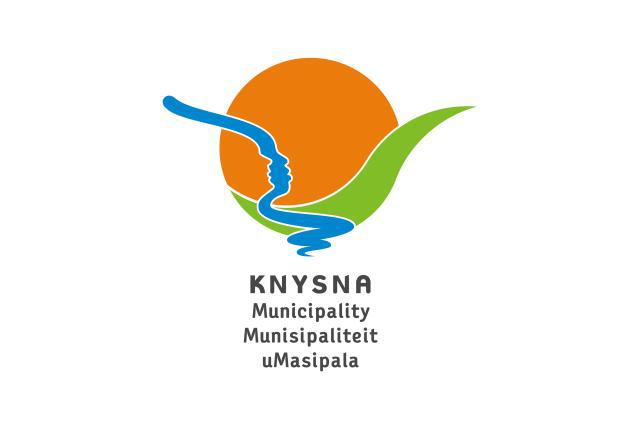 GREATER KNYSNA MUNICIPALDISASTER RISK MANAGEMENTPLAN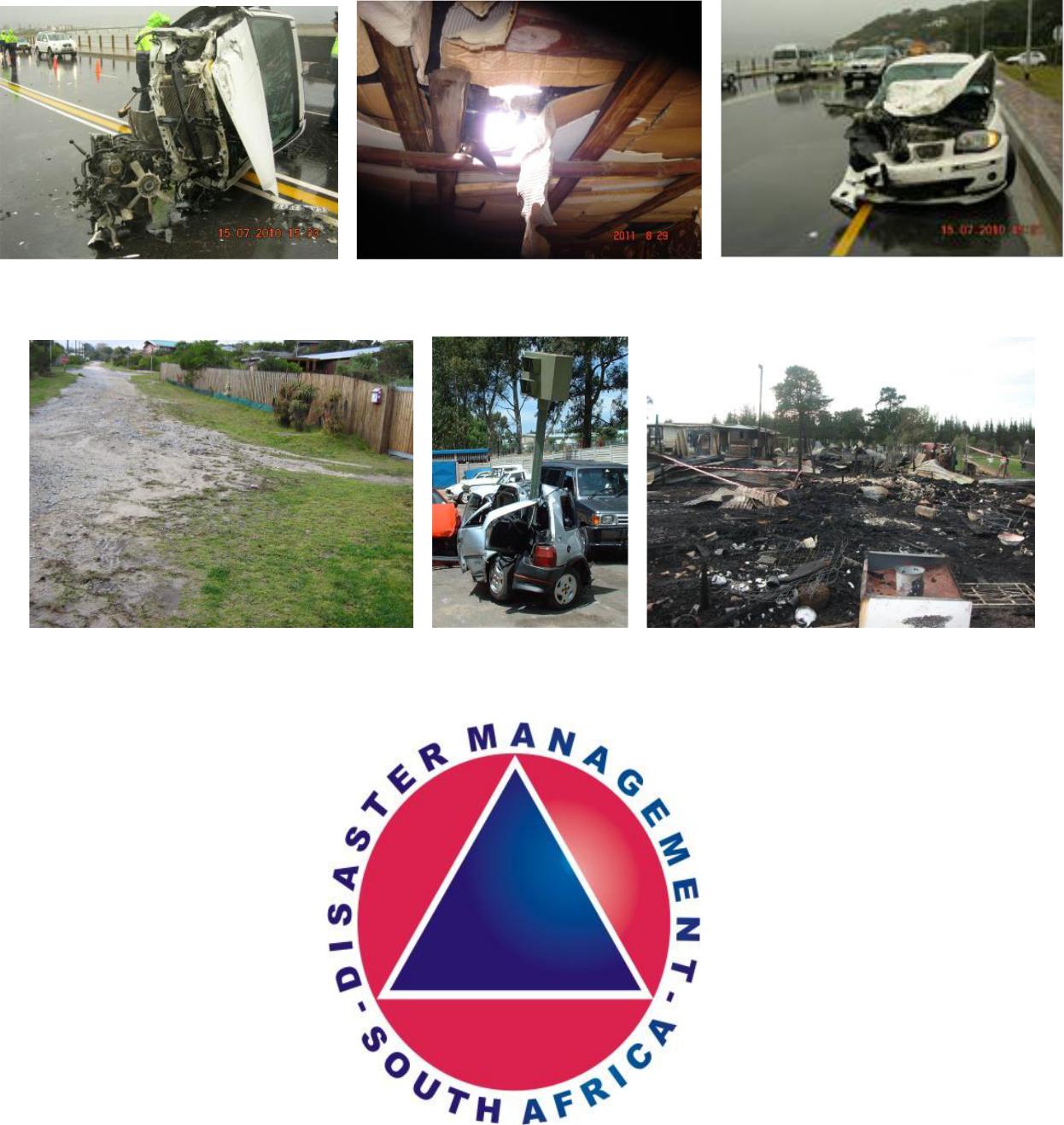 TABLE OF CONTENTSMunicipal LogoTable of contentsForewordPurpose of the PlanBackgroundIntroductionObjectivesTypes of DisastersResponse to a major disasterCommunicationsCounselling ServicesInsurance LiabilityFinancial ImplicationDebriefingClosure of incidentAbbreviationsDefinitions/Glossary of termsConstitutional Legislative mandatesInstitutional arrangementHazard/Vulnerabilities Assessment (Risk Profile)New severe weather alert levelsPrimary & Secondary responsibilitiesICT Disaster Recovery Action PlanDisaster Response Plan process flow and incident command structureKnysna Municipal Disaster Management Plan for SedgefieldDeclarationAuthorization and approval of the Disaster Risk Management Plan3. FOREWORD“Disaster Management is everybody’s business”We live in a fast changing global environment where peril and risk to human society abound. Disaster has the ability to maim and kill people. They destroy property and the environment. Yet, disasters occur and re-occur with lasting detrimental consequences.The enormity of the disaster problem today and in the foreseeable future calls for a more proactive approach that ensure effective disaster reduction at all levels towards sustainable development.Though one must always remember that it is not always possible to completely eliminate a risk, extensive experience and practise in the past have demonstrated that the damage caused by any disaster can be minimized largely by careful planning, mitigation and prompt action.We would like to further invite relevant stakeholders to join in contributing to Disaster Risk reduction.Disaster Risk Management is and will always be everybody’s business.4. PURPOSE OF THE PLANThe purpose of the disaster risk management plan is to enhance the capacity of the Municipality to prevent and to deal with disaster and to avoid developments which are subject to high risk of disaster.The Disaster Management Plan is to be seen as an information guide to the relevant role players. It shall advise the role players how to lead in case of a disaster to prevent or at least mitigate negative effects on the Greater Knysna.The plan will be the basis to establish procedures which will assure maximum and efficiently utilization of all resources in and around the Greater Knysna, minimize the loss of life and/or injury.With a comprehensive DMP (Disaster Management Plan), Greater Knysna Municipality will be better prepared to support the local communities in dealing with disasters and to speed up the recovery process. It is crucial to have effective and efficient Disaster Risk Management in order to save lives, prevent escalation of emergencies and incidents and relieve suffering.5. BACKGROUNDThe Garden Route has a Mediterranean maritime climate with moderately hot summers, and mild to chilly wintersThis plan serves to confirm the arrangements within the Greater Knysna Municipality to effectively prevent disaster from occurring and to lessen the impact of these hazards that cannot be avoided.Disaster Management is a continuous and integrated multi-sectoral and multi-disciplinary process of planning and implementation of measures aimed at Disaster prevention – mitigation, preparedness, response, recovery and rehabilitation (Disaster Management Act 2007)The population is diversified across race, groups and culture and are characterised by varying levels of socio-economic status and education.INTRODUCTIONIn accordance with the Act and with the desire to better provide for the wellbeing of its citizens, the Knysna Municipality is developing a Disaster Management Plan to ensure preparedness and effective response by the Municipality and its citizens in the event of a disaster.What is a disaster?A disaster is a progressive and sudden, widespread or localized, nature or man-made occurrence which causes:(i) death, inquiry or sicknessdamage to property, infrastructure or the environment, ordisruption of a community, andif of a magnitude which exceeds the ability of those who are affected to defend the results by making use of only their own resources.What is disaster management?Disaster management is a continuous and integrated multi sector, multi disciplinary process of planning and implementation of measures aimed at-prevention or reduction of the risk of disaster;relieve of the severity of results of disasters;emergency preparedness;swift and effective reaction on disasters; andafter-disaster repair and rehabilitation.OBJECTIVESThe objectives of the plan are as follows:To regulate the disaster response to the benefit of the community and visitors.To respond effectively to the requirements of individuals towards the protection of life and property.To establish those most vulnerable and at risk.To provide temporary sheltered accommodation, clothing and feeding arrangements for persons evacuated, or made temporarily homeless.To restore normality o the affected community within a reasonable timescale, dependent on the seriousness of the incident.TYPES OF DISASTERSIt often happens that disasters do not occur in isolation and that one disaster occurs as a result of another. Therefore it is important to be aware of all possible disasters that may affect your region.DISASTER CATEGORIESRESPONSE TO A MAJOR DISASTERActivating ProcedureThe Disaster Control Official, after having received an early warning from the Eden Disaster Risk management of a possible incident, will contact the Municipal Manager / Disaster Management by telephone, and if he is not available, the Acting Municipal Manager.Disaster Control Official will in turn contact the Duty Officer at the Control Room and advise them of the danger.The Control Room Official will be instructed to contact all the relevant role players requesting them to place their personnel on stand by.Emergency Services will receive instruction from the Control Room to undertake evacuation in the event of a flood where residents will be endangered, as well as in other cases.The Disaster Control Official will advise the Disaster Management Department of PAWC in the event of a large incident.Establishment of a Joint Operations CentreIt will be the responsibility of the Municipal Manager for the Greater Knysna Municipality, to invoke a local emergency response, after consultation with the Knysna Disaster Management Team plus all Directors. At the onset of the event the Municipal Manager, Directors and the Disaster Management Team will congregate at the Disaster Management Centre and determine whether a Joint Operations Centre is required. This decision must be communicated to the Eden JOC.The Municipal Manager as Head of the JOC will have the responsibility, depending on circumstances to invoking all or part of the plan. The JOC will determine what internal and external resources are required. A representative to the Eden JOC must be identified.Composition of Joint Operation CommitteeThe JOC will comprise of the following:Municipal Manager: Head of the JOC / Disaster ManagementJOC spokesperson: Head of Communication and Secretariat co-ordinator.Disaster Management Team: Chief: Law Enforcement, Chief: Fire, Chief: Traffic.Directors: It is advisable that all Directors attend the establishment meeting. Thereafter the Directors are involved in terms of line function.S.A. Police Services: An officer, not below the rank of Inspector, with knowledge of the Greater Knysna Area, as well as knowledge of the specific area affected if appropriate.Medical Services:  Medical Practitioner from the Knysna Provincial Hospital.Secretariat:  A team responsible for the data collection, communication and Call Centre.Delegated Councillors: Two councillors are to be nominated to sit on the JOC. Ideally these should not be Ward Councillors as the Ward Councillors will be required within their ward.Other possible members will include Knysna Tourism, the Department ofLabour, the Department of Social Development and the Department ofTransport / SANRAL.Functions of the Joint Operation CentreTo act as a node for the required joint response according to the disaster itself and developing situation.To act as an emergency communication centre, for all responding services including public enquiries.To ensure continuity of locally motivated response.To record and process and act upon information received from whatever source.To act as a media centre, preparing media releases for residents and visitors.COMMUNICATIONSThe JOC Media spokesperson shall be responsible for all communication and thus act as the Secretariat Co-ordinator.The Secretariat shall comprise of at least four Municipal officials, depending on the extent and nature of the event.All incoming calls shall be logged and channelled to the relevant office for prioritisation and action. As far as possible all logging and response should be captured electronically. Every role player will make use of his own communication equipment.The line function must in turn provide the Head of Communication with regular updates on progress and this information will then be fed to the JOC and the Call Centre.The JOC will require a minimum of two incoming lines and one outgoing unpublished number, as well as a further dedicated channel. A JOC will be established where organization with regard to incidents will be handled. Ideally e-mail and fax facilities should be available and the support ofTelkom, in the provision of additional communication, should be sought at the earliest opportunity.Regular line function briefings should be held to ensure continuity of effort, together with an overall assessment of progress.The Media Officer will send out information to the media and community, thus avoiding unnecessary pressures on those co-ordinating the emergency response, and also in an attempt to reduce the spread of rumours which otherwise could cause harm and unnecessary alarm. The use of the local media should be sought to achieve this.Community-based Disaster Nodes will be established in each Ward, which will provide information to the JOC and feed information to the community. These will be situated at the Housing Offices, or in the relevant Community Hall. Limited supplies will also be placed in these centres. The CBDN will be staffed by the Housing/Customer Care Offices, the relevant NRP and the Ward Councillor.COUNSELLING SERVICESWhere appropriate the counselling services of psychologist and local faith practitioners will be sought. These services will be available to all persons, directly or indirectly involved in the disaster itself.INSURANCE LIABILITYThe Municipality shall agree to indemnify all volunteer staff acting in good faith and with the knowledge of this Municipality, against personal injury and/or loss or damage to personal property, whilst carrying out duties directly to the disaster.FINANCIAL IMPLICATIONAn audit trail to be maintained by the Municipal Treasurer, throughout the incident, so that accounts may be sent to the appropriate votes against invoices raised.DEBRIEFINGAs soon as possible after the JOC has been established, Council needs to be briefed on the matter. The purpose of the briefing is to formally inform Council of the extent of the event, and to decide whether to declare the event a disaster. The outcomes of this meeting need to be communicated to Eden District Municipality and the Provincial Administration.CLOSURE OF INCIDENTOnce all of the emergency services have withdrawn from the scene with their onsite investigation completed, the JOC will close, and it will be the responsibility of the JOC to initiate whatever recovery programme is identified as necessary to re-establish the status quo.ABBREVIATIONSACSA – Airports Company of South Africa DRM – Disaster Risk ManagementDRMC - Disaster Risk Management Centre (Eden) DRMP - Disaster Risk Management PlanDVI – Disaster Victim IdentificationEMS – Emergency Medical Services (PG:WC) – also known as METRO-EMS F & RS – Fire and Rescue ServiceFCP – Forward Command Post (at Incident Site) GIS – Geographical Information SystemGPS – Global Positioning SystemHRAVA – Hazard, Risk and Vulnerability Assessment IMT – Incident Management Team (On-site)JMC – Joint Media CentreJOC – Joint Operation Centre (usually located off-site) LOC – Local Organising CommitteeMLE – Municipal Law Enforcement NGO – Non- Governmental Organisation NIA – National Intelligence Agency NSRI – National Sea Rescue InstitutePDMC – Provincial Disaster Management Centre (PG:WC) PG:WC – Provincial Government of the Western CapeProvJOC – Safety & Security Joint Operations Committee at Provincial level SANDF – South African National Defence ForceSAPS – South African Police ServiceSOP – Standard Operating Procedure VIP – Very Important PersonVOC – Venue Operations Centre (located at a particular venue site)DEFINITIONS / GLOSSARY OF TERMSALERT – An “Alert” is an incident that currently does not affect the local or general population but has the potential to a more serious emergency. The situation is unresolved and should be monitored closely. Some limited protective actions may be implemented and additional assistance requested from the relevant specialist Agencies.CAPACITY – The ability or the resource availability of one or more services / organisations to respond to any given incident, emergency or disaster situation.CONTROL AREA – The bringing together of organisations and elements to ensure effective emergency/disaster management response and is primarily concerned with the systematic acquisition and application of resources (organisation, manpower and equipment) in accordance with the requirements imposed by the threat or impact of an emergency or disaster. Co-ordination relates primarily to resources, and operates vertically, within an organisation as a function of the authority to command, and horizontally, across organisations, as a function of the authority to control – refer also to the UNIFIED COMMAND definition.CROWD BARRIER – Temporary or permanent structure/s that prevents access to demarcated areas as identified by the risk assessment.DANGER ZONE (HOT ZONE) – The cordoned off area immediately around the crash site where emergency operations take place.DISASTER – A progressive or sudden, widespread or localised, natural phenomena or human-caused occurrence which-causes or threatens to cause:death, injury or disease;damage to property, infrastructure or the environment; ordisruption of a community; andis of a magnitude that exceeds the ability of those affected by the disaster to cope with its effects using only their own resources.DISASTER MITIGATION-Disaster mitigation refers to structural and non-structural measures that are undertaken to limit the adverse impact of natural hazards, environmental degradation and technological hazards on vulnerable areas, communities and households. These efforts can target the hazard or threat itself) for example, the positioning of firebreaks on the urban/wildland interface). This is often referred to as “structural mitigation”, since it requires infrastructure or engineering measures to keep the hazard away from those at risk. Disaster mitigation efforts can also target people who are at risk, by reducing their vulnerability to a specific threat (for instance, promoting community responsibility for controlling fire risk in an informal settlement). This is often called “non-structural mitigation”, as it promotes risk-avoidance behaviours and attitudes.DISASTER OPERATIONS CENTRE (EDEN DMC)Is a fully equipped dedicated facility within the Municipal, Provincial or national Disaster (Risk) Management Centre. Such a facility must be capable of accommodating any combination of emergency and essential services representatives, including all relevant role players and stakeholders identified in response and recovery plans for the purpose of multi disciplinary strategic management of response and recovery operations, when a local, provincial or national disaster occurs or is threatening to occur. This facility will also be linked to all other established safety & security centres.DISASTER RECOVERYDisaster Recovery (including rehabilitation and reconstruction) focuses on the decisions and actions taken after a disaster to restore lives and livelihoods, services, infrastructure and the natural environment. In addition, by developing and applying risk reduction measures at the same time, the likelihood of a repeated disaster event is reduced. Disaster recovery includes:rehabilitation of the affected areas, communities and householdsreconstruction of damaged and destroyed infrastructurerecovery of losses sustained during the disaster event, combined with the development of increased resistance to future similar occurrences.DISASTER RISK (or RISK)The measure of potential harm from a hazard or threat. Risk is usually associated with the human inability to cope with a particular situation. In terms of disaster management it can be defined as the probability of harmful consequences, or expected losses death, injury, damage to property and the environment, jobs, disruption of economic activity or social systems. Hazards will affect communities differently in terms of ability and resources with which to cope. Poorer communities will be more at risk than others.DISASTER RISK ASSESSMENTAssessment of the threat posed by any identified hazard with a disaster potential.DISASTER (RISK) MANAGEMENTMeans a continuous and integrated multi-sectoral, multi-disciplinary process of planning and implementation of measures aimed at:preventing or reducing the risk of disastermitigating the severity or consequences of disastersemergency preparednessa rapid and effective response to disasters, andpost-disaster recovery and rehabilitation.DISASTER RISK MANAGEMENT CENTREA centre specializing in Disaster (Risk) Management established in a Municipality, Province or at National level in terms of the Disaster Management Act, no. 57 of 2002.DISASTER (RISK) MANAGEMENT PLANA document describing the organisational structure, its roles and responsibilities and concept of operation covering all aspects of the Disaster Risk Management Continuum and placing en emphasis on measures that reduce vulnerability, viz. hazard identification, risk and vulnerability assessment, risk reduction and mitigation, planning and preparedness, emergency response, relief and recovery efforts.DISASTER RISK REDUCTIONDisaster risk reduction can be seen as the systematic development and application of policies strategies and practices to minimize vulnerabilities and disaster risks throughout a society to prevent and limit negative impacts of hazards, within the broad context of sustainable development. In South Africa, disaster risk reduction is an integral and important part of disaster management.EMERGENCYA local event, actual or imminent, which endangers or threatens to endanger life, property or the environment, and which is beyond the resources of a single organization or community or which requires the co-ordination of a number of significant emergency management activities.EMERGENCY EXITStructural means whereby a safe route is provided for people to travel from any point in a building or structure to a place of safety without assistance.EMERGENCY RESPONSE PLANThe section of a Disaster Risk Management Plan developed to deal specifically with the organisational structure, its roles and responsibilities, concept of operation, means and principles for intervention during an incident or emergency occurring at a specific venue or event.EMERGENCY PROCEDURESA set of documents describing the detailed actions to be taken by response personnel during an emergency.EVACUATIONThe controlled, rapid and directed withdrawal of a population, during an emergency, from a place of danger to a place of safety in order to avoid acute exposure to any incident.EVACUATION CONTROL PROCEDURESThe Plans made by the various Services to outline their duties and to ensure the orderly movement of people during the evacuation period.EVACUEES, SPONTANEOUSPersons who might leave an area in periods of intense crisis in response to a real or feared threat, whether or not they are advised to do so.EVENTEntertainment (including live acts), recreational, educational, cultural, religious, business (including marketing, public relations and promotional), charitable, exhibitional, conferential, organisational and similar activities hosted at a stadium or a venue or along a route or its precinct. NOTE: the staging of the 2010 FIFA World Cup Event may also be referred to in this DRM Plan as the“EVENT”.TECHNICAL EVENTS COMMITTEECommittee established for each designation of an event as contemplated in section 8 of the safety at Sports and Recreational Events Act and any other relevant legislation, including in cases where the provisional risk categorization of an event or type of event requires the establishment of such a committee.EXERCISEAn evaluation of major portions of emergency response capabilities. An exercise tests the integrated capability of the emergency response organisation, to identify weaknesses that could affect the response to an actual emergency.FINAL EXITTermination of an escape route from a venue or structure giving access to a place of safety such as a street, passageway, walkway or open space and positioned to ensure that people can disperse safely from the vicinity of the building or structure and from the effects of a hazard.FORWARD COMMAND POST (FCP) or INCIDENT COMMAND POST (ICP)This is the single point of joint command for all on-site operations during the response phase of an emergency incident and it will be located at an appropriate location at or nears the scene of the emergency, normally within the INNER PERIMETER/RESTRICTED ZONE. Incident Commanders/Managers from key response agencies as the Incident Management Team, will jointly operate under UNIFIED COMMAND to co-ordinate incident operations. The FCP may also be referred to as the ON-SITE JOINT OPERATIONS CENTRE (ON-SITE JOC)HAZARDA potentially damaging physical event including human injury or death, social and economic disruption or environmental degradation or some combination of these.HAZARD AREAArea(s) designated by the Disaster Risk Management Services, or locally through a hazard risk and vulnerability analysis, which are relatively more likely to experience the direct effects of natural or man-made disasters.HAZARD MITIGATIONAll methods and measures employed during the response phase to eliminate or make less severe/reduce the effects of a major disaster or emergency, or pro-active risk reduction initiatives – refer also to the DISASTER MITIGATION and MITIGATION definition.HAZARDOUS MATERIALAny substance or material in a quantity or form which may be harmful or injurious to humans, animals, economical crops, or property when released into the environment. There are 4 traditional classes: chemical, biological, radiological and explosive (CBRE)HELIPORTA defined area on land or water (including any buildings, installations and equipment) intended to be used either wholly or in part for the arrival, departure and surface movement of helicopters.HOT ZONERefer to DANGER ZONE.INCIDENTAn emergency which impacts upon a localized community or geographical area, but not requiring the co-ordination and significant multi-agency emergency management activities at a District or State level.INCIDENT COMMAND POST (ICP )refer to the forward command post (FCP) or ON-SITE JOC definitions.ON-SITE JOINT OPERATIONS CENTRE (ON-SITE JOC)This is the single point of joint command for all on-site operations during the response phase of an emergency incident and it will be located at an appropriate location at or near the scene of the emergency, normally within the INNER PERIMETER/RESTRICTED ZONE. Incident Commanders/Managers from key response agencies will jointly operate under UNIFIED COMMAND to co-ordinate incident operations – this function was previously referred to as theFORWARD COMMAND POST (FCP) or the INCIDENT COMMAND POST (ICP )OUTER PERIMETER (SAFE ZONE)The area outside of the Restricted Zone/Inner Perimeter, still with limited public access, to act as a safety (buffer) zone from the public.PLACE OF SAFETYPlace away/outside of dangerPREPAREDNESSThe range of deliberate, critical tasks and activities necessary to build, sustain, and improve the operational capability to prevent, protect against, respond to, and recover from incidents. Preparedness contributes to disaster risk reduction through measures taken in advance to ensure effective response to the impact of hazards, including timely and effective early warnings and the temporary evacuation of people and property from threatened locations. Preparedness enables organs of state and other institutions involved in disaster risk management, the private sector, communities and individuals to mobilise, organise, and provide relief measures to deal with an impending or current disaster, or the effects of a disaster. Preparedness differs from prevention and mitigation, as it focuses on activities and measures taken in advance of a specific threat or disaster.PREVENTIONActions taken to avoid an incident or intervene to stop an incident from occurring.PROTECTIONActions to mitigate the overall risk to critical infrastructure people, assets, systems, networks and functions and their interconnecting links, from exposure, injury, destruction, incapacitation or exploitation.RESILIENCYThe capability of people, assets and systems to maintain functions during a disaster and to expeditiously recover and reconstitute essential services after the event.RESPONSE (DISASTER RESPONSE)The implementation of measures that is necessary to protect against a hazard. Disaster response refers to the provision of assistance or intervention during or immediately after a disaster to meet the life preservation and basic subsistence needs of those people affected. It can be of an immediate, short-term or protracted duration.RISK or (DISASTER RISK)The measure of potential harm from a hazard or threat. Risk is usually associated with the human inability to cope with a particular situation. In terms of disaster management it can be defined as the probability of harmful consequences, or expected losses death, injury, damage to property and the environment, jobs, disruption of economic activity or social systems. Hazards will affect communities differently in terms of ability and resources with which to cope. Poorer communities will be more at risk than others.RISK ANALYSISThe systematic use of information to identify risk sources and to estimate risk.RISK ASSESSMENTAssessment of the threat posed by any identified hazard.SAFETYThe state of being safe, free from danger or risks and the prevention of physical harm.SAFE ZONERefer to OUTER PERIMETERSERVICE COMMAND POST (SCP)A special facility established on site to exercise operational command of a specific Emergency or other Service responding to an Incident Situation. It will liaise with its own Service’s TacticalManagement Centre, as well as the FCP/On-site JOC to ensure service integration, co-ordination and communication for response and relief activities (also refer to UNIFIED COMMAND)STANDARD OPERATING PROCEDURES (SOP’s)A set of instructions having the force of a directive, covering those features of operations which lend themselves to a definite or standard procedure without loss of effectiveness.TEMPORARY STRUCTUREStructures usually found at events includes but is not limited to stages, sets, barriers, fencing, tents and marquees, seating, lighting and special effect towers, platforms and masts, video screens, TV platforms and crane jibs, dance platforms, loudspeaker stacks, signage and advertising hoardings which are erected for the event and do not form part of the permanent structure of the venue.THREATThe intention and capability of an adversary (i.e. people and nature) to undertake actions that would be detrimental to critical infrastructures – refer also to the HAZARD definition.TRAFFIC CONTROL POINTSPlaces along access or egress routes to/from the incident site and primarily used by emergency vehicles and/or places along evacuation routes that are manned by law enforcement officials to direct and control to and from the area being evacuated.TRIAGEMeans the medical sorting of casualties into treatment priority.VEHICLE STAGING AREA(S)An area demarcated for all primary emergency vehicles of the responding Services to assemble and deploy their vehicles on an organised basis.VENUEAn area or place where an event is to be hosted, which may consist of seating for spectators, attendees and/or audience and a field of play and/or a permanent or temporary podium or other recreational area, which has a safe seated and/or standing spectator, audience or event attendee capacity of at least 2000 persons at any one time, as certified by a local authority.VENUE OPERATIONS CENTRE (VOC)The designated structure equipped with the necessary facilities, located in a suitable position at a particular Venue and established pro-actively to enable all relevant role-players/disciplines to jointly manage all safety & security related aspects of any event, using the UNIFIED COMMAND system. During the Response Phase of any major incident at an event, the VOC may be supplemented by an FCP (or On-Site JOC/ICP) if the situation so warrants.VULNERABILITYThe degree to which people, property, the environment or social and economic activity – in short, all elements-at-risk-are susceptible to injury, loss of life, damage, disruption, exploitation or incapacitation by all hazards.6. CONSTITUTIONAL LEGISLATIVE MANDATESIn terms of Section 41(1)(b) of the Constitution of the republic of South Africa, all spheres of government, local government are required to secure the well being of the people of the Republic. Local Government is also empowered to deal with a number of functions, which are closely related to Disaster Management under part B of schedule 4 and 5 of the Constitution. In addition Section 152 (1)(d) of the Constitution requires local government to provide a safe and healthy environment.Specific statutory requirement/Legal FrameworkThe following legislation impacts on the integrated Disaster Risk Management Planning effort and will provide the basis for operation by the relevant role players, whether they are lead or supporting disciplines:Municipal By-LawsNational Road Traffic Act, Act 93 of 1996Act on Animal SicknessesCriminal Process ActAct on Disaster ManagementAct on the transport of dangerous substancesNational Building RegulationsDefense ActAct on the Convening of gatheringsAct on Fire-Brigade Services, Act 99 of 1987National Act on Field and Forest FiresAct on Occupational Safety and Health, Act 85 of 1993Animal Protection ActAct on announcement of informationPolice ActWater ActSafety at Sport and Recreational events, Act 2 of 2010The Act on Civil Aviation7. INSTITUTIONAL ARRANGEMENTSMANAGEMENT STRUCTUREDisaster ManagementDisaster Management role in terms of the Disaster Management Act (Act 57 of 2002) Section 48(1) and (2), is to act as an advisory and consultative body during any event, so as to ensure that the appropriate prevention, mitigation and disaster response initiatives have been implemented.As a major incident or a disaster occur, Disaster Management can perform a response coordinating role, ensuring that multi-disciplinary coordination is in place and communication between responding agencies is efficient.8. RISK PROFILE: VUNERABILITIES ASSESSMENTSRisk and vulnerabilities will determine the priorities for Disaster Management programmes and projects.The following hazards were found as the most significant threats of disaster to the communities.Natural HazardFire (Forest & Bush)The risk of fire, particularly in the dry season is prevalent throughout the Municipal area.Fire (Informal settlements)Communities in informal settlements are the most vulnerable.c) Extreme weather events (Climatic) i) FloodsDuring periods of heavy rainfall in the catchments areas, a number of low lying areas become flooded. Cut off low pressure system contributes to the floods in and around the Greater Knysna area, including Sedgefield.ii) Gail force windsGail force winds have increased over the years. Winds normally with a speed of from 34 to 40 knots (63 to 74 kilometres per hour)Draught and water suppliesDrought risk is a risk, and is prevalent throughout the Municipal area.It is important to note that drought management is a shared responsibility between all spheres of Government, the farming communities, the private sector and civil society.Technological Hazarda) Transportable and Hazardous MaterialsThe N2 Lagoon Road and the current unmonitored transportation of Hazardous material create risk if accidents occurred. The National Road (N2) passing through the area is a conduit from the transportation of a large variety of goods including Hazardous Material. These include, but are not limited, to petroleum products and chemicals.b)	Power outagesThe problem experienced by Escom and the projected inability to meet future demands indicates that power outages are likely to occur on or more frequent basis. It is therefore imperative that emergency power facilities are put in place to maintain essential services.Administrative HazardIn any Municipal Administration the loss of or damage to Municipal records and IT Systems will result in major difficulties.Human HazardsArson / Bomb ExplosionFires in the informal settlements mentioned above are sometimes attributed to arson.CrimeCrime is an ongoing social hazard particularly prevalent in areas of high unemployment.Summary of the new severe weather alert levels that will be used in the Severe Weather Warning System in future.Environmental HazardMaritime (Chemical/Oil spillage)This would result in severe impact on the Knysna estuary.NEW SEVERE WEATHER ALERT LEVELSFloodsAlthough most floods occur in rural areas, urban areas are also at risk of flooding as build-up areas make it difficult for the soil to absorb rainwater. During periods of urban flooding, streets cab become swift-moving rivers, which can cause extensive damage to buildings and infrastructure.What you can do to reduce the risk of flooding in your community:Be aware of where you build your home – avoid high-risk areas such as riverbeds and floodplains.Speak out if you think that local developments are increasing your risk of floodingConsult with your local councilor and disaster management centre about flood risks and the development of a community flood risk management planWhat to do if flooding is imminent:Listen out for warnings on radio and TVAlert your neighbours, especially the elderly and people with special needsId advised to evacuate, do so immediately. Save yourself and your loved ones, NOT your belongings.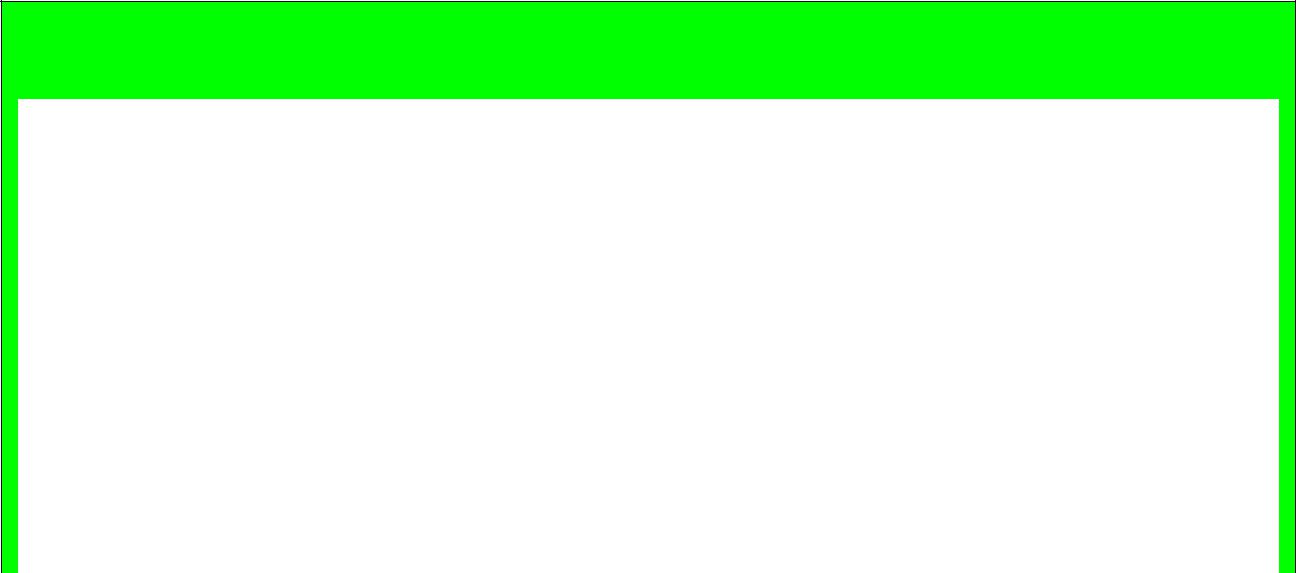 Protect your Home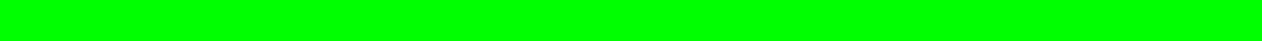 Raise your floors above ground levelMove to higher ground if you are staying in a flood-prone areaWarn others not to build in areas that are prone to floodingEnsure that water can drain away from your house. Make furrows to channel water around your site and keep storm-water drains clear – especially during heavy rains.Report or blocked or damaged storm water systems to your municipalityWaterproof your roofKeep sandbags ready to divert water from your home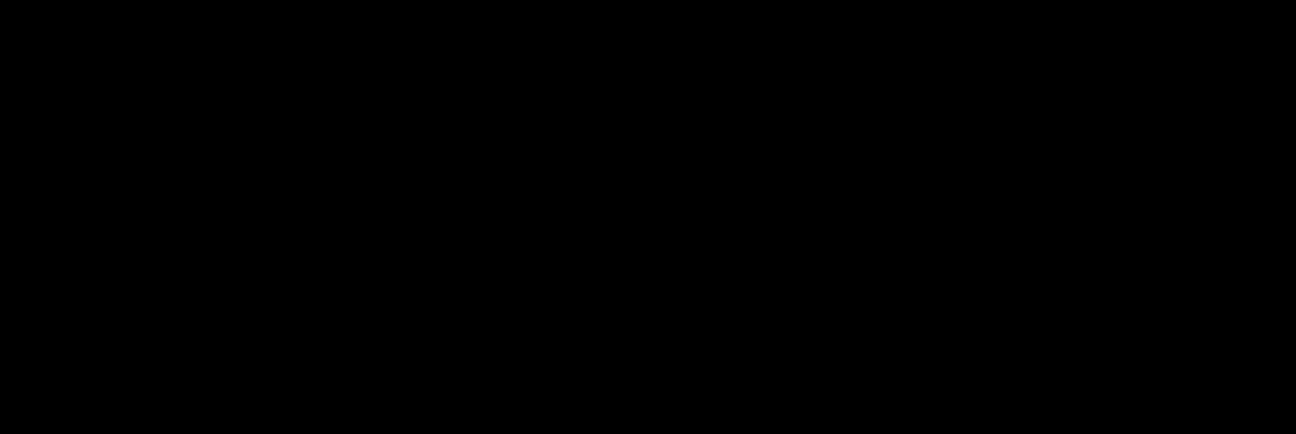 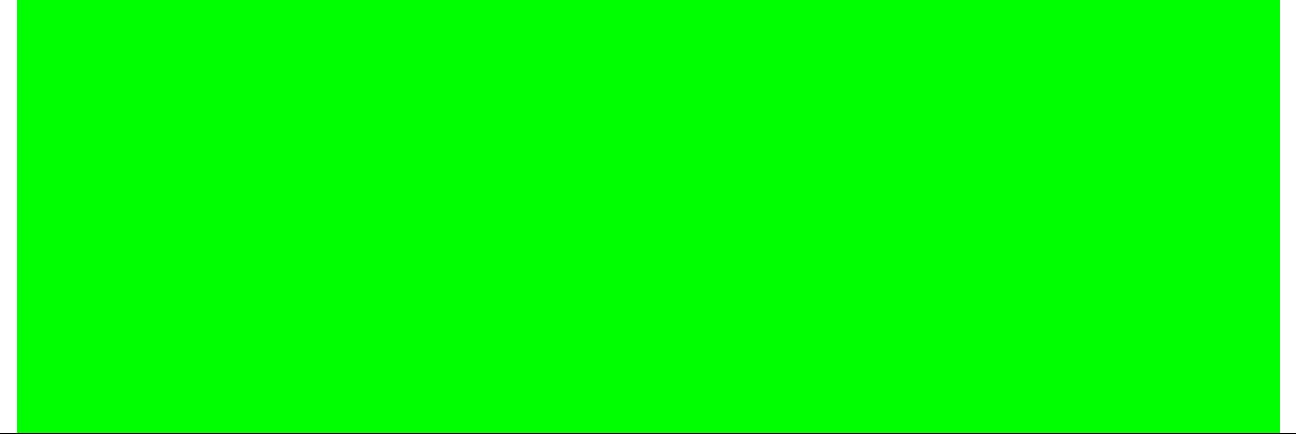 What to do during a floodNo matter how the flood occurs, the rule for being safe is simple: head for higher ground and stay away from flood waters.If you come upon flood waters, stop, turn around and go another way. Whether by car or on foot, never try to cross flood waters.Watch out for animals, especially snakes – remember that they were also driven from their homes and are most probably scared, which makes them more dangerous.Stay away from streams and river banks in flooded and recently-flooded areasStay away from damaged power lines and electrical wires. Electrocution is another major source of deaths in floods as electric current passes easily through water.If possible, listen continuously to the radio for safety updates and instructions from the authorities.Do not become part of the “spectator factor” during flooding – it can cause traffic congestion and could place you at risk.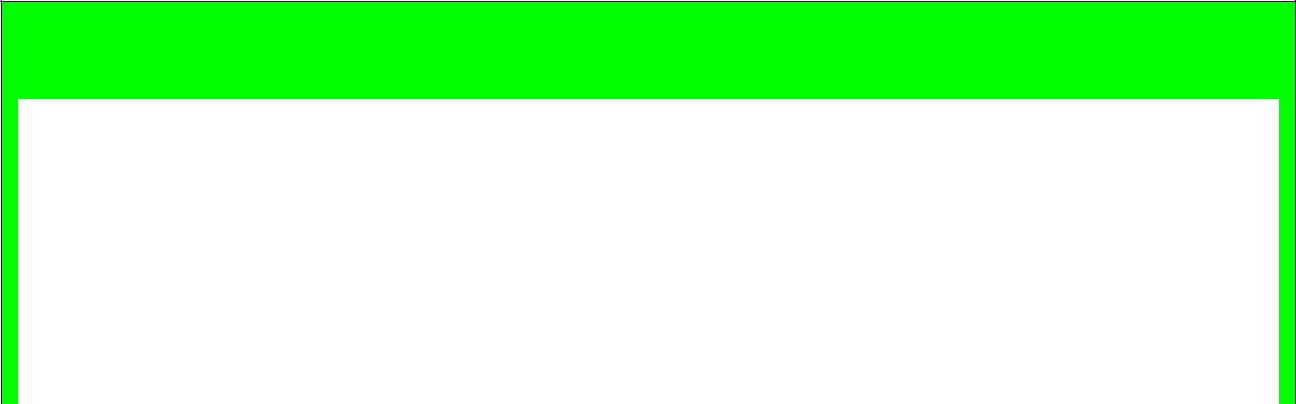 Protect Your Health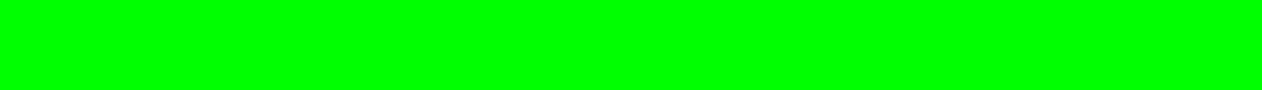 Flood water is dirty and it can make your family sick.Tell children not to play in flood waterBeware of sharp objects in the waterWash your hands with soap and clean water before working with food.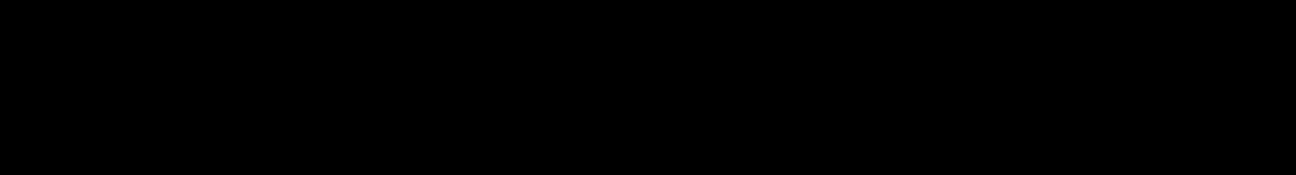 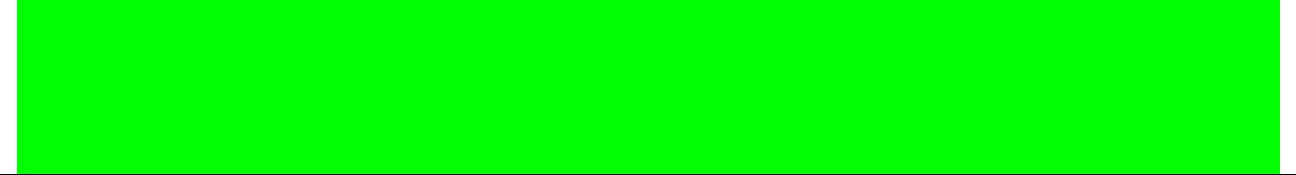 Veld FiresA veld-fire is any fire that occurs outside the boundaries of urban built areas and poses the potential of running out of control. About 90% of veld fires are started by humans; the other 10% are started by natural occurrences.Warning: Cigarette Butts are the most common cause of veld fires.3 Components are needed for a veld fire to start: oxygen, fuel and heat.At least 16% oxygen must be in the air for a fire to start (our atmosphere contains 21%)Fuel is any living or dead material that will burn. Fuels such as dead plants, dry leaves and grass burn easier than green plants because the dead material contains less moisture.Heat is usually supplied by a lighting strike or cigarette butts.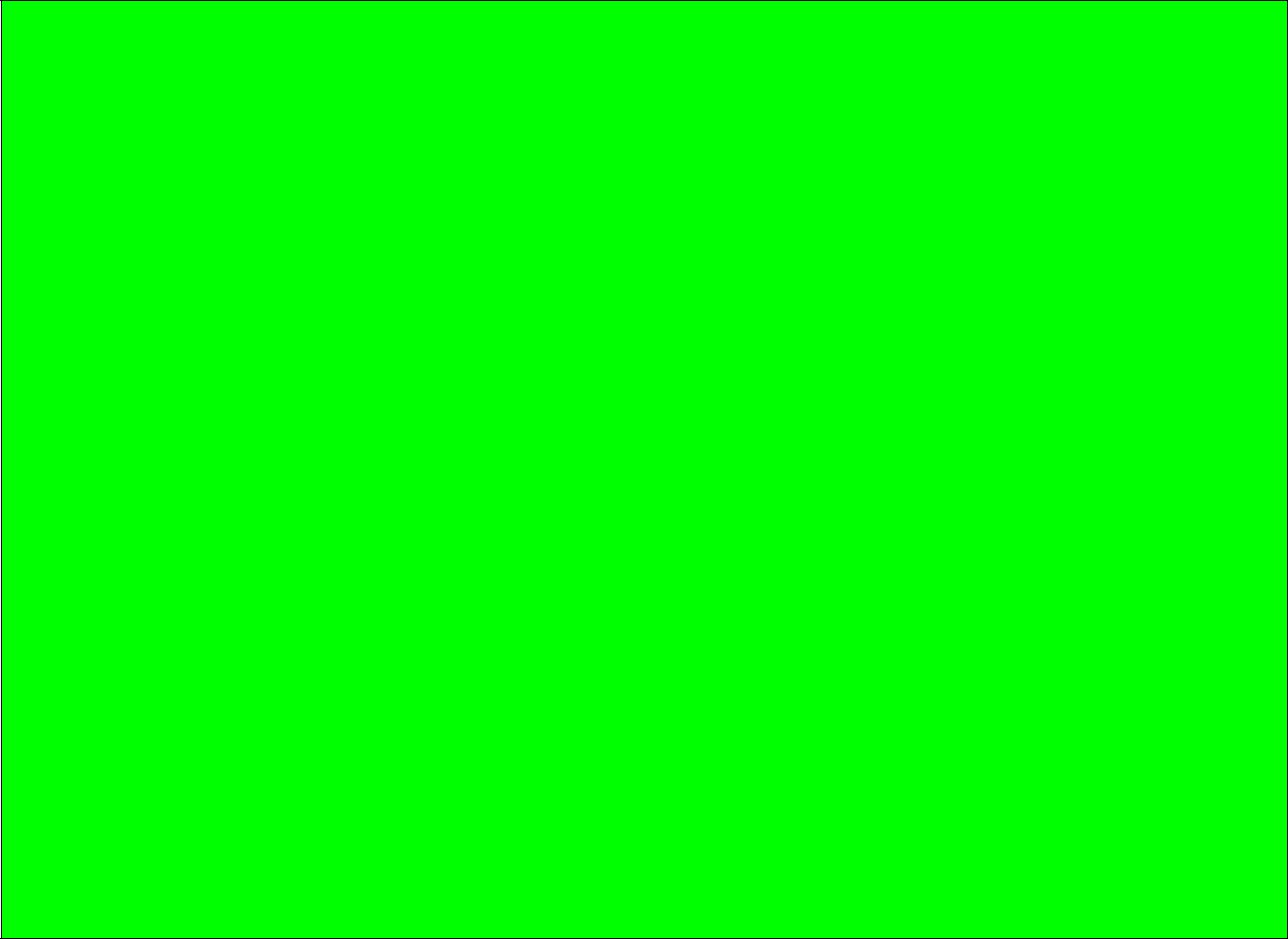 Protect your HomeDuring fire-season it is important to be vigilant and make sure your home is not susceptible to fire damage.Form a safety zone around your house, using paving, gravel or green lawn that is kept short and well watered. Keep the area free of dead leaves and twigs. Avoid having trees and bushes adjacent to the house, or creepers on the walls.Keep roof surfaces and gutters free from flammable debrisChoose fire-resistant, water-wise plants for your garden – especially those near your house.Install screens or shutters. During a fire, wind can blow embers on your property, sometimes with enough force to break windows.Keep useful tools readily available to deal with small fires before the fire professionals arrive e.g. a rake, axe, saw, spade, fire beatersStore any combustible substances e.g. firewood, gas, petrol, paint and solvents as far away from the living area as possible.Make sure your water hoses are in good working order, and can reach all parts of the property.If a fire approaches:Hose down the garden and house, especially on the side of the approaching fireFill baths and other containers with water for use in case the water pressure dropsBlock gaps under doors with wet towelsClose doors, windows and window screensIf you have decided to stay on your property, go indoors before the fire front arrives and stay there until it has passedRemain vigilant even after the fire front has passed: watch for flare-ups and listen to radio broadcasts for advice from the authoritiesInformal Settlement firesInformal settlement fires are fires that occur randomly within informal settlements, and run the risk of becoming out of control. These fires start for various reason like human negligence and natural occurrences.The Main Contributor to Informal Settlement Fires is Human Negligence.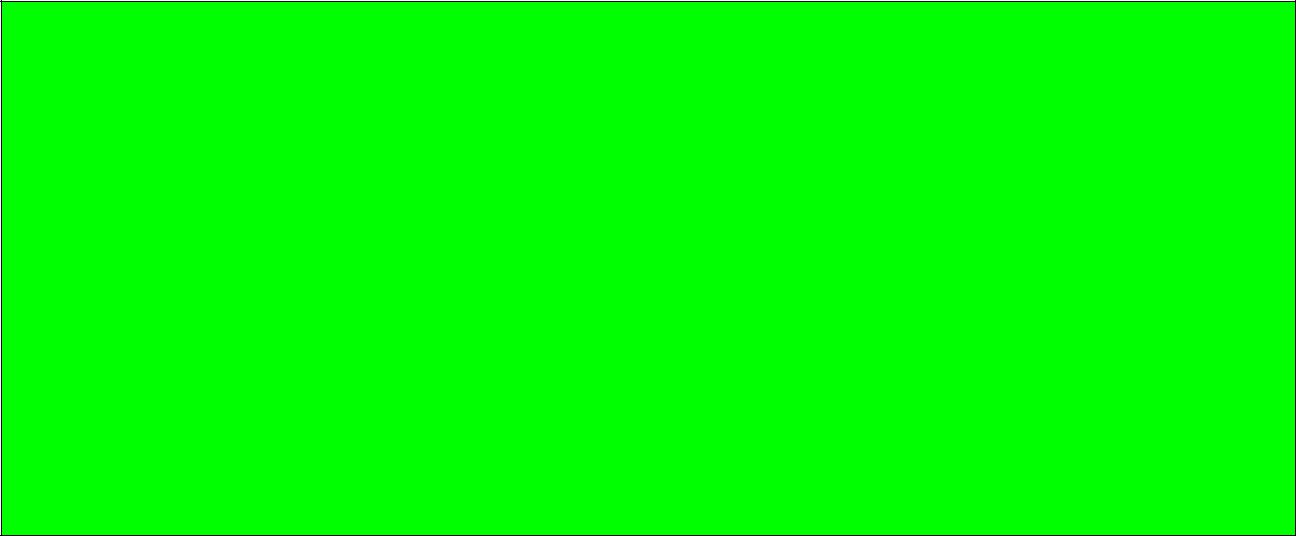 Protect yourself from fire:Build homes at least 3 meters apart to prevent fires from spreading.Every home needs more than one way out in case of fireKeep matches, lighters and paraffin out of reach from young childrenUse a child safety cap on paraffin bottlesKeep stoves on a flat surface – away from things that cab burnFires and cooking stoves should never be left unattendedPit out candles and lamps before you go to sleep or leave homeSmoking in bed is dangerousKeep candles away from open windows & curtainsPlan ahead:Keep a bucket of water/sand ready to stop small fires before spreadingUse water to extinguish wood, paper and material firesUse sand to extinguish paraffin firesElectrical fires:Turn off the electricity before putting out an electric fireGas fires:First turn off the gas. Then use a lid or damp cloth to put out the flames.If you can’t turn off the gas, get out and stay outCalling for help:Know and show the emergency number and teach children how to dial the number in emergencies.When you phone, give the full address and a landmark or beacon such as a shop or school close to find you quickly.If a fire breaks out:Warn people inside the building to get outCrawl low under smoke to escape the fireHelp people to get out, and then stay outCall the emergency services and get help fast!Keep roads clear for easy access of the fire enginesKeep fire hydrants clear for fire-fighters to get water to put out the firePRIMARY AND SECONDARY RESPONSIBILITIES:Internal to the Municipality:Department Financial:Duties and responsibilities:The Department of Finance must budget for a disaster situation.Procedure during a disaster:The Department of Finances must assign an official to manage funding during a disaster situation regarding the availability of funds.The person assigned must work closely with the disaster control official and non-governmental organizations.Fire-Brigade:Duties and responsibilities:The primary task of this discipline is to extinguish fires as early and effectively as possible in order to protect human and animal life and property.The Fire-Brigade is primarily responsible for fire fighting, rescue and evacuation.The Fire-Brigade will be involved in all the risks as identified.The Fire-Brigade must ensure that fire dangers are excluded or minimalised.The Fire-Brigade must make a survey of all fire hydrants marking them clearly visible andalso ensure that they are in working condition.Fire-Brigade volunteers must be trained in the combating of fires, rescue and evacuation.Lectures and demonstrations must be provided to the public in order that they may be informed regarding the preventative measures to be taken and the purchase of fire fighting apparatus must be encouraged.Existing fire fighting equipment must be inspected regularlyWhere external resources are identified, it must be resolved with the institution(s) in question.Surveys must be made of the different dangerous materials transported by the Greater Knysna in order that the required garments can be obtained in order to handle a situation effectively.Procedure during a disasterOn receipt of an emergency call, the Fire-Brigade Chief will activate his disciplines and they will visit the site immediately.The Head of the Fire-Brigade reports to the Disaster Control Official.Fire-Brigade staff will undertake fire combating, rescue and evacuation.The Head Fire-Brigade will report fully to the Disaster Control Official.Nobody leaves the disaster site without the permission of the Disaster Control Official.Streets and Storm-water:Duties and responsibility:The primary task of this discipline is to provide alternative routes and to repair roads as early as possible.Streets must also be maintained properly on a continuous basis and where problems are identified, such problems must be addressed.The storm-water system must be maintained on a continuous basis.Provision must be made for emergency stock such as storm-water pipes, the necessary requirements and road signs.To maintain a record of external supplies with a view of assistance during a disaster.Procedure during a disaster:The Head of the discipline must summon the available personnel to the disaster site when an emergency call is received.The disciplinary Head must report to the Disaster Control Official.The discipline, in co-operation with the Traffic Department, is responsible for the closing of streets and the indication of alternative routes.The disciplinary Head must report to the Disaster Control Official.Nobody leaves the disaster site without the permission of the Disaster Control Official.Sewer purification and Sewer Network:Duties and responsibilities:It is the primary task of this discipline to repair the sewer network and everything associated therewith as early as possible.To plan timeously how the sewerage can be discharged/removed in the case of the break ofpipelines.To make surveys of the availability of equipment in the area which is uses in a disaster situation.To make surveys of qualified specialists who could be involved in the functions of the discipline.To maintain a record of external resources with a view of assistance during a disaster.Procedure during a disaster:The Head of the discipline must summon the available personnel to the disaster site when an emergency call is received.The disciplinary Head must report at the Disaster Control Official.The discipline, in co-operation with the Traffic Department, is responsible for the closing of streets and the indication of alternative routes.The Disciplinary Head must report fully to the Disaster Control Official.Nobody leaves the disaster site without the permission of the Disaster Control Official.Storage dams, Water Works and Distribution:Duties and responsibilities:The primary task of these disciplines is to repair water supply networks as early as possible.To determine and to record on charts the position of water pipes, storage dams and their capacities.To take surveys of other water storage places, such as boreholes, farm dams, etc. in the area and to maintain a proper record thereof.To determine how drinking water could be provided along other methods for consumers cut off from existing water resources.To make surveys of qualified experts who could be involved in the activities of this discipline.To plan expedicously how water, in the case of a break of pipelines, storage dams, or purification works can be provided to consumers.To encourage the public to provide rainwater tanks at their homes as a possible water source in the case of emergency.To maintain a record of external resources with the view to assistance during a disaster.Procedure during a disaster:The Head of the discipline must summon the available personnel to the disaster site when an emergency call is received.The disciplinary Head must report at the Disaster Control Official.The discipline, in co-operation with the Traffic Department, isresponsible for the closing of streets and the indication of alternative routes.The disciplinary head must report fully to the Disaster Control Official.Nobody leaves the disaster site without the permission of the Disaster Control Official.Traffic Department:Duties and responsibilities:The primary task of this discipline is to arrange traffic and to lead vehicles along alternative routes, as well as to limit collisions and traffic congestions to an absolute minimum.The discipline must be maintained continuously be prepared to handle any emergency or disaster situation which may occur in the area.Traffic reservists must be trained to handle traffic flow.External resources must be identified with a view to assistance during a disaster.Procedure during a disaster:The Head of the discipline must summon the available personnel to the disaster site when an emergency call is received.The Head must report at the Disaster Control Official.The discipline, in co-operation with the Traffic Department, is responsible for the closing of streets and the indication of alternative routes.The disciplinary head must report to the Disaster Control Official.Nobody leaves the disaster site without the permission of the Disaster Control Official.Electricity Department:Duties and responsibilitiesThe task of this department is to repair power disruptions as early as possible.The discipline must be kept continuously prepared to handle any emergency or disaster situation which may occur in the area.The establishing of all cables, wires, substations, etc. and the indication on a diagram.To undertake investigation regarding the best method upon which electricity could be connected during power disruptions along other methods and other routes in order to provide electricity to consumers.To ensure that there is an adequate supply of electricity.To test equipment on a regular basis to ensure that it is in a good working condition.To make a survey of all power generations in the area with a view to use thereof during a disaster.Procedure during a disaster:The Head of the discipline must summon the available personnel to the disaster site when an emergency call is received.The disciplinary Head must report at the Disaster Control Official.The discipline, in co-operation with the Traffic Department, is responsible for the closing of streets and the indication of alternative routes.The disciplinary head must report to the Disaster Control Official.Nobody leaves the disaster site without the permission of the Disaster Control Official.Fire Safety of Escom Sub-Station – KnysnaDuties and responsibilitiesFire Safety of Sub-stationsArea of Sub-stationsIn Knysna area – 3 sub-stations, namely:Excess controlThe Fire Department will be on standby until Escom personnel have safeguard the area for the Fire Department to put out the fire.All equipment must be regarded as live and officers should only react on instructions from Escom personnel.Parks & Gardens:Duties and responsibilitiesThe primary task of this discipline is to undertake clearing work as early and effectively as possible.To plant ground covers as far as possible in order to limit soil erosion to a minimum.To remove tree branches, trees and shrubs presenting a danger.To examine the working of all equipment to establish that it is in a good working condition.To clean the rivers flowing through the Greater Knysna area on a regular basis.The removal of trees, shrubs and driftwood.Procedure during a disaster:The Head of the discipline must summon the available personnel to the disaster site when an emergency call is received.The disciplinary Head must report at the Disaster Control Official.The discipline, in co-operation with the Traffic Department, is responsible for the closing of streets and the indication of alternative routes.The disciplinary head must report to the Disaster Control Official.Nobody leaves the disaster site without the permission of the Disaster Control Official.Technical Services DirectorateWater and SanitationDuties and responsibilitiesScope of PlanThe water and sanitation Disaster Management Plan for the greater Knysna is a generic plan for the following infrastructure.(WTW = water treatment works; WWTW = waste water treatment works; DMPlan = Disaster Management Plan)Knysna, WTW, WWTW and water and sewer reticulation.Sedgefield WTW, WWTW and water and sewer reticulation.Brenton on Sea, borehole and WWTW and water and sewer reticulation.Brenton on Lake, borehole and water and sewer reticulation.Belvidere, boreholes and WWTW and water and sewer reticulation.Rheenendal, WTW and WWTW and water and sewer reticulation.Karatara, WTW and WWTW and water and sewer reticulation.Buffalo Bay, WTW and water reticulation.Various private WWTW at estates and private boreholes.The above are recorded on the Knysna Municipality GIS, Water Services Development Plan and Asset register.Identifiable hazardsThe following are the identifiable hazards:Water supply interruptions of 12 hours or more.Failure of purification process for potable water.Contamination of reservoirs and reticulation of potable water.Contamination of raw water supplies, commonly salt water intrusion.Extensive electrical interruptions, all pumping activities.Hazardous materials – chlorine at WTW and WWTW.Sewerage or effluent spill into recreation waters or sensitive areas.Contaminants entering waste water, commonly oil contamination.Extensive damage to sewer reticulation with threat to environment.Early warning systemThe following early warning systems are in place in the event of an incident:Bacteriological warning from auditing consultants.Process problems from operation staff.Customer care reports.Monitoring by Eden District MunicipalityCommunication to public by SMS, flyers (knock and drop), radio, loud hailers and notice boards.Incident reporting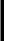 LEVEL 1.	NATURE	RESPONSIBLE	ACTIONEquipment and consultants and contracts – see main DMPlanWater Tankers -	x 3 Knysna MunicipalityCell:084-812-4225E-mail: howard.jannicke@nhls.ac.zaKnysna Basin Project Prof. Allanson Tel.:044-384 0658 Cell:082-551-9738E-mail: estuary@mweb.co.zaPathcare - George Dr Laing Tel.:044-803 8200E-mail: laing@pathcare.co.zaAdditional assistanceAdditional assistance can be obtained from the following organisations.WATERWater ShortageAimThe aim of the plan is to act as a barometer to manage the availability of water in the area, for the community.Risk factorsDry seasonsUnlimited usage of water by inhabitants of a town during a period of drought.The increase of visitors during festive season.The empting of existing bore holes that supply water to the town by private bore holes-borehole management.The filling of swimming pools and storage dams.Exhausting of existing water sources. ( water table)The existing channeling of water from the mountains. (evaporation)Pollution of existing sources.Ineffective demand management. (poor penalizing of misuse)Leakages from existing channeling of water.Barometer with regard to different Water SourcesThis plan serves as a barometer for the exhaustion of existing sources and sabotage, in order to provide a sustainable source for the future.InfrastructurePrimary Role PlayersGreater Knysna MunicipalityMunicipal technical servicesDisaster risk managementMunicipal finance servicesCommunity servicesSecondary RoleplayersDepartment of water affairs and forestry. (DWAF)Department of environmental affairsGorra waterNature conservationEden Disaster Risk ManagementIrrigation CommitteesDepartment of Local Government and HousingEnvironmental Health, Eden District MunicipalityAgriculture. LocalNon Governmental organizationRate Payers associationsPHASE APPROACH TO HANDLE WATERCRISISCO ORDINATING MACHENISMThe water works foremen shall report to the Municipal manager, Director Technical services, Director Community services and Disaster Risk Manager. The situation with regard to the water sources and the sustainability must be reported on a weekly, monthly or as deem fit to the Municipal Manager.Council will be informed about the situation so that the necessary measures can be implemented timeously. Secondary role players must be informed and activated when the situation worsens.Members of the public must be kept informed by means of “SMS”.EQUIPMENTAs required by the different role players.ACTIVATING PROCEDUREDiagram in case of emergency, to activate plan when needed.CONTINGENCY PLANPHASE 1Prevention (Sufficient water)All existing monitoring mechanism with regard to the provision of water and water sources must be in place.Monitoring of boreholes must be done regularly and samples taken to determine water quality.Telemetric system must be installed to improve the monitoring process.Lines of communication as recommended must be followed.Consumer sliding scale on normal tariffs must be used.Members of the public and the media must be kept informed of water situation.Monitorium must be placed on the sinking of boreholes and building of swimming pools until such time as the accessibility of water improves.Pollution of water channel must be reduced.Agreements for the buying of water must be in place.Sub dividing of erven must be handled with care (Water Management Plan)PHASE 2Warning (Availability of water declining)All monitoring mechanisms with regard to the provision of water must be monitored.Water working group must meet on a regular basis.Secondary role players must be involved.Town Council must be informedSliding scale tariffs must be implemented when water usage is highNotices must be sent to all users informing them of restriction measures that are in place.PHASE 3Disaster Conditions (Operational)Only water for domestic usageSliding scale tariffs must be at its maximumPublic must regularly be informedRestriction measures must be maintained at all timesAdditional help from secondary role players as well as specialist must be obtainedTransporting of water from other sources must be arranged.HUMAN RESOURCESCo-ordinating mechanismsThe Works Foreman shall report to the Director: Community Services and to the Risk Manager Disaster Management. The situation with regard to the water sourcesand the sustainability must be reported on a monthly basis to the Municipal Manager so that the Municipal Manager can report to Council so that the necessary measures can be implemented timeously. Secondary role players must be activated whenthe water situation increase. Members of the Knysna Public must be kept informed by means of SMS and circulars.EquipmentEquipment of Works Foreman to determine condition of boreholes. Water meter at every borehole.Telemetric equipment for electronic measuring of water sources in the future. Every Consultant/Consultants to have there own measuring equipment.Purification Services (Water & Sanitation:Duties and responsibilitiesThe primary task of this discipline is to undertake clearing workThe discipline head must ensure that all equipment is inspected regularly to ensure that it is in a good working condition.Droughts:Whilst it is outside of the Municipality’s control to reduce the risk of drought occurring the protection of critical resources and systems upon which communities depend is imperative. Developing and maintaining a drought management capability will contribute to avoiding the following.A number of steps can be taken to reduce the effects of drought:AwarenessAlien speciesWater storageWater wastageEarly warningCorporate Services:Duties and responsibilitiesThe discipline is primarily responsible for the maintenance of Municipal property.The discipline head must therefore ensure that Municipal Buildings are maintained in an excellent condition and not present a danger for the general public.The discipline head must make a survey of all Municipal Halls as well as particularsof the people in charge of such halls.ICT Disaster Recovery Action Plan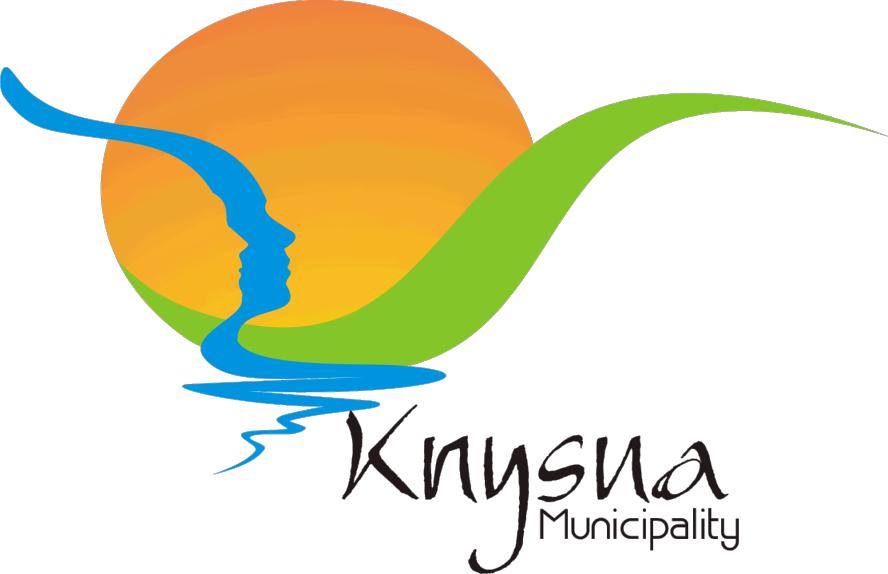 DOCUMENT: NO 1 VERSION: 1.0 DATE: 11/01/2012CONTACT: Knysna Municipality – IT Department1. DISASTER RECOVERY PLAN OVERVIEW1.1.	IntroductionThis document acts as an ICT disaster action plan that will guide the DMT (Disaster Management Team) and the Systems Recovery Team to ultimately recover the critical systems, applications and data in the event of a major interruption to or destruction of the IT infrastructure (e.g. server room, systems computer room or networks) at the Finance Treasury Building - Knysna Municipality. The ICT DRP also refers to the technical recovery procedure documentation to support this entire process.The plan focuses primarily on a “worst case scenario” that can be defined as follows:Loss of the environment housing the IT systems.Denial of access to the site housing critical systems.Internal hardware problems (hard disk, controller card, CPU) causing the system/s to be unavailable for longer than 24 hours.Database failure and/or corruption causing system/s to be unavailable for an extended period.Application failure causing the system/s to be unavailable for an extended period.Network failure causing the system/s to be unavailable or inaccessible for an extended period.Building destruction or damage causing municipal buildings to be inaccessible. Declaring a disaster, resulting in off-site recovery, can be costly, time-consuming and very disruptive. Because of the potential variables of an interruption, including the time to repair/replace, the Disaster Recovery Coordinator must be prepared to make a "GO" or "NO GO" disaster decision within the critical timeframe.HOW TO USE THIS PLANIn the event of a disaster declaration, immediately “INVOKE”If the1. 2document.Scopeis to be used either for reference or training, then it should bethe DRP using:read initially in page order, then as if responding to an emergency, as per theThis ICT Disaster Recovery Plan, in the event of a disaster, will instruction above.ANNEX A – ACTIONS TO BE FOLLOWED IN DISASTER MODE2. DISASTER ALERT RESPONSE FLOW DIAGRAMThe diagram below illustrates the high-level disaster incident response activities for the Knysna Municipality.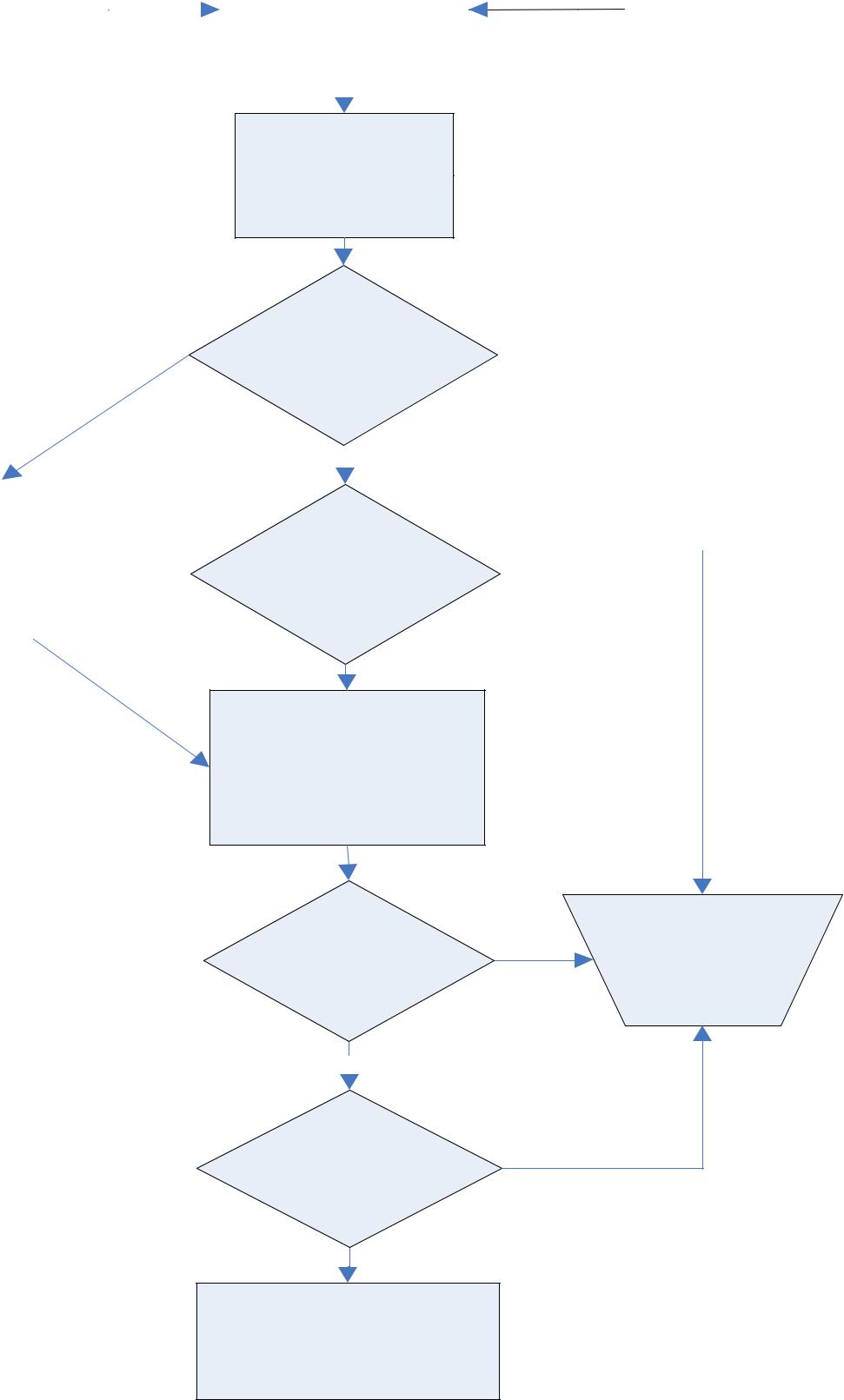 DRC INVESTIGATES AND EVALUATESNO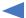 SITUATIONASSIST DRC WITHDECISION MAKINGMOBILISE RECOVERYTEAMS AND STARTRECOVERY AT DR SITEFigure 1: Disaster alert response flowchart3. TEAMS AND RESPONSIBILITIES3.1. DMT OverviewThe Disaster Recovery committee is made up of two main functional areas, which are the Disaster Management Team (DMT) and the Systems Technical Recovery Team. They are responsible for the coordination and management of the entire disaster recovery process in the event that a disaster is declared.This team consists of the following members:Disaster Recovery CoordinatorProcess CoordinatorSystems Recovery CoordinatorOperations Recovery CoordinatorRecovery Site CoordinatorThe Systems Technical Recovery Team and their responsibilities include the following aspects:respond immediately to a summons from the Disaster Recovery Co-ordinator (DRC)assist the Disaster Recovery Coordinator in assessing the impact of the potential disasterdeciding whether or not to declare a disasterchannelling communication between senior management and the recovery teamsensuring that obstacles impeding on the recovery process are dealt with swiftlyobtain a copy of the DR Plan from the Recovery Site CoordinatorThe leaders of the Systems Technical Recovery Teams must continually report the status of the IT systems to the Systems Recovery Coordinator who in turn will report to the rest of the DMT.4. DISASTER MANAGEMENT TEAMThe diagram below indicates the high-level structure applicable to the Disaster Management Team.DISASTER MANAGEMENT TEAM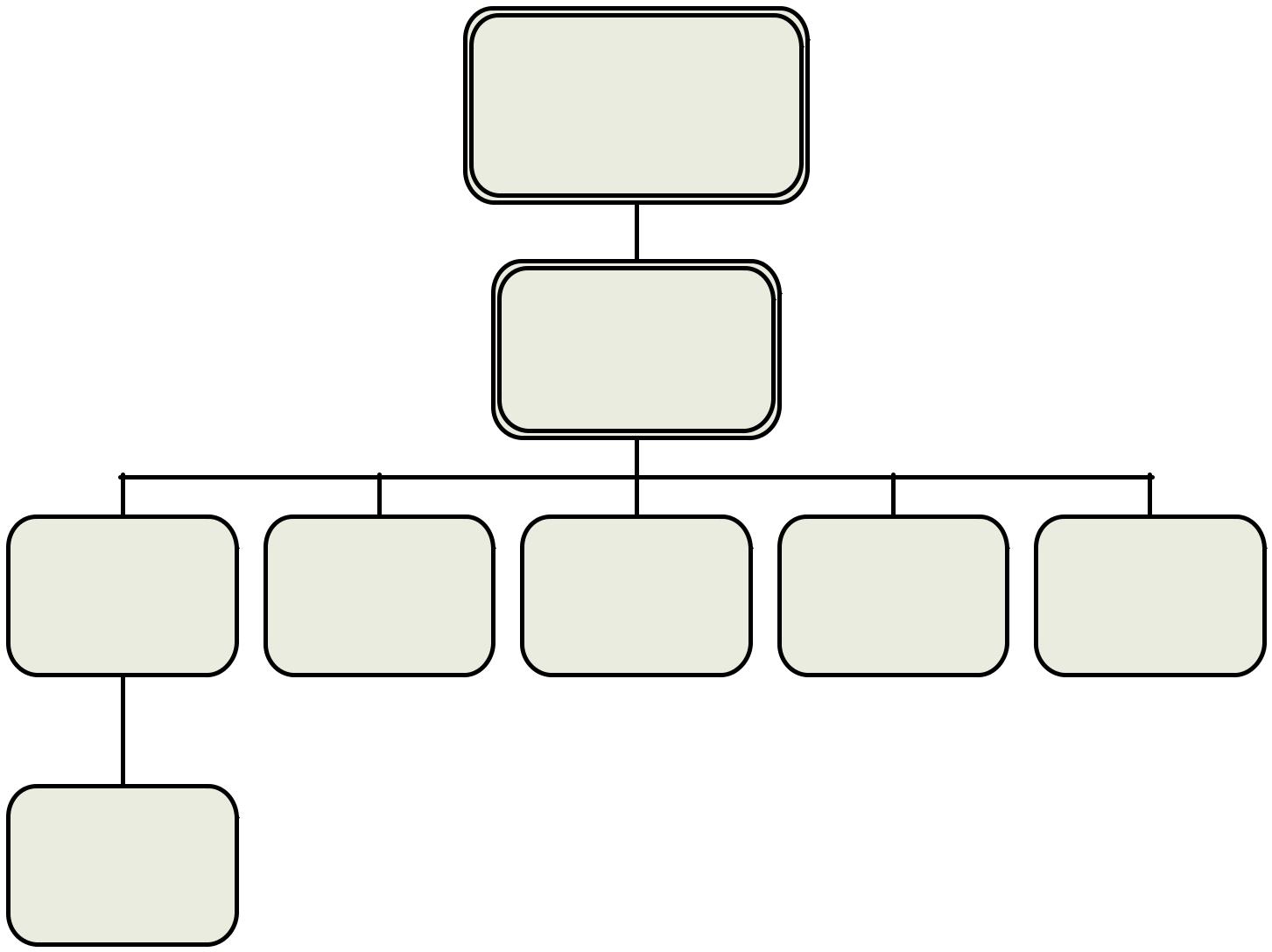 DISASTER RECOVERYCO-ORDINATOR (DRC)PROCESSCO-ORDINATORSYSTEMSTECHNICALRECOVERY TEAMNOTE: Members of the DMT might also be members and/or leaders of the Systems Technical Recovery teamACTIONS TO BE TAKEN IN DISASTER MODEThis section identifies the activities to be followed once a disaster has been declared.A.1	Disaster Recovery Coordinator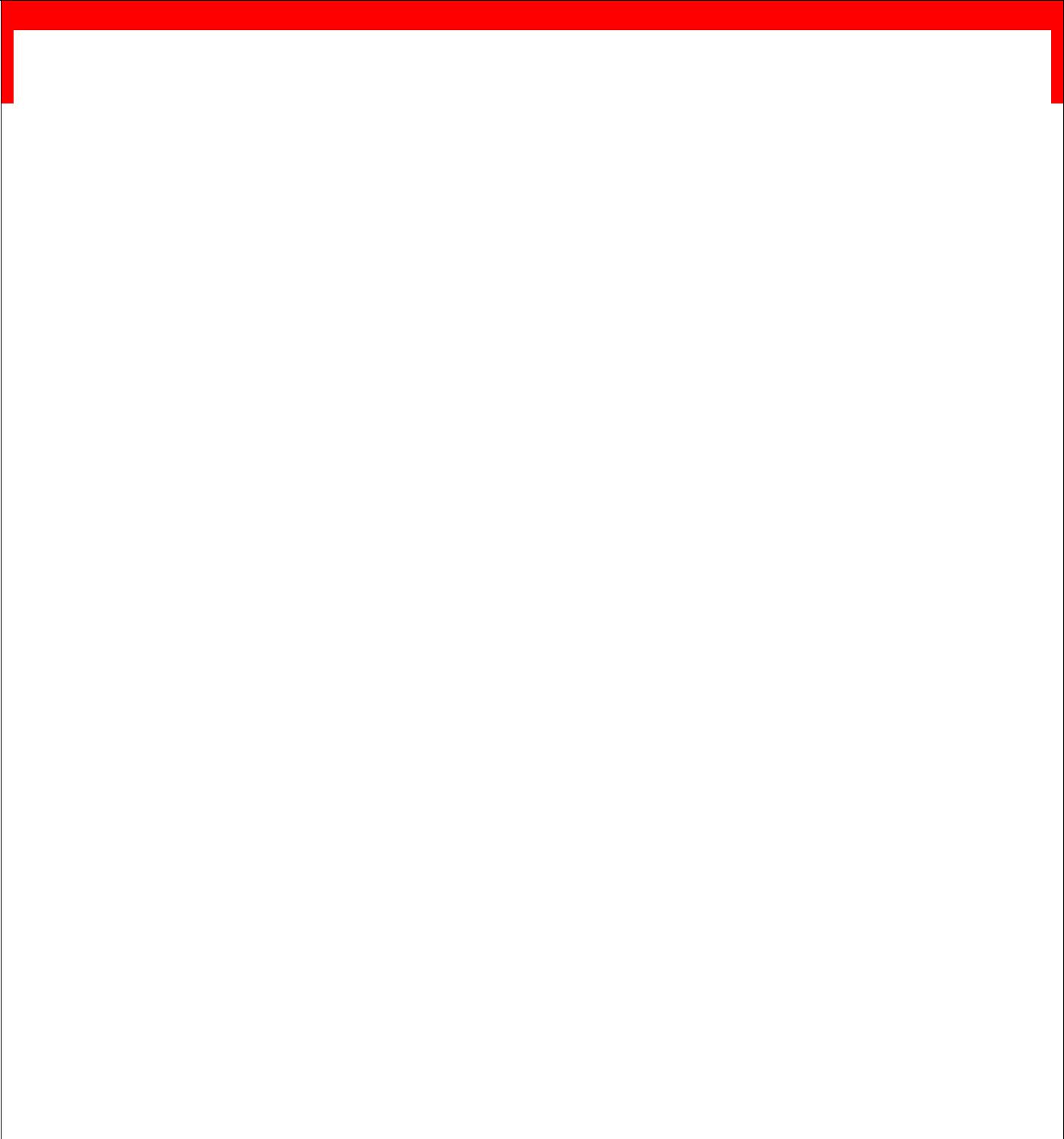 NB!!	This table needs to be used as a worksheet during testing or during disaster mode.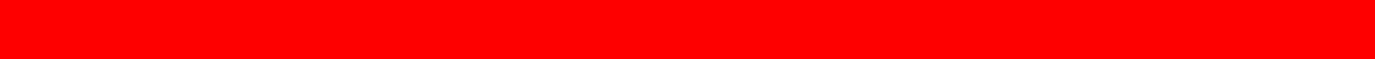 A.2	Process Coordinator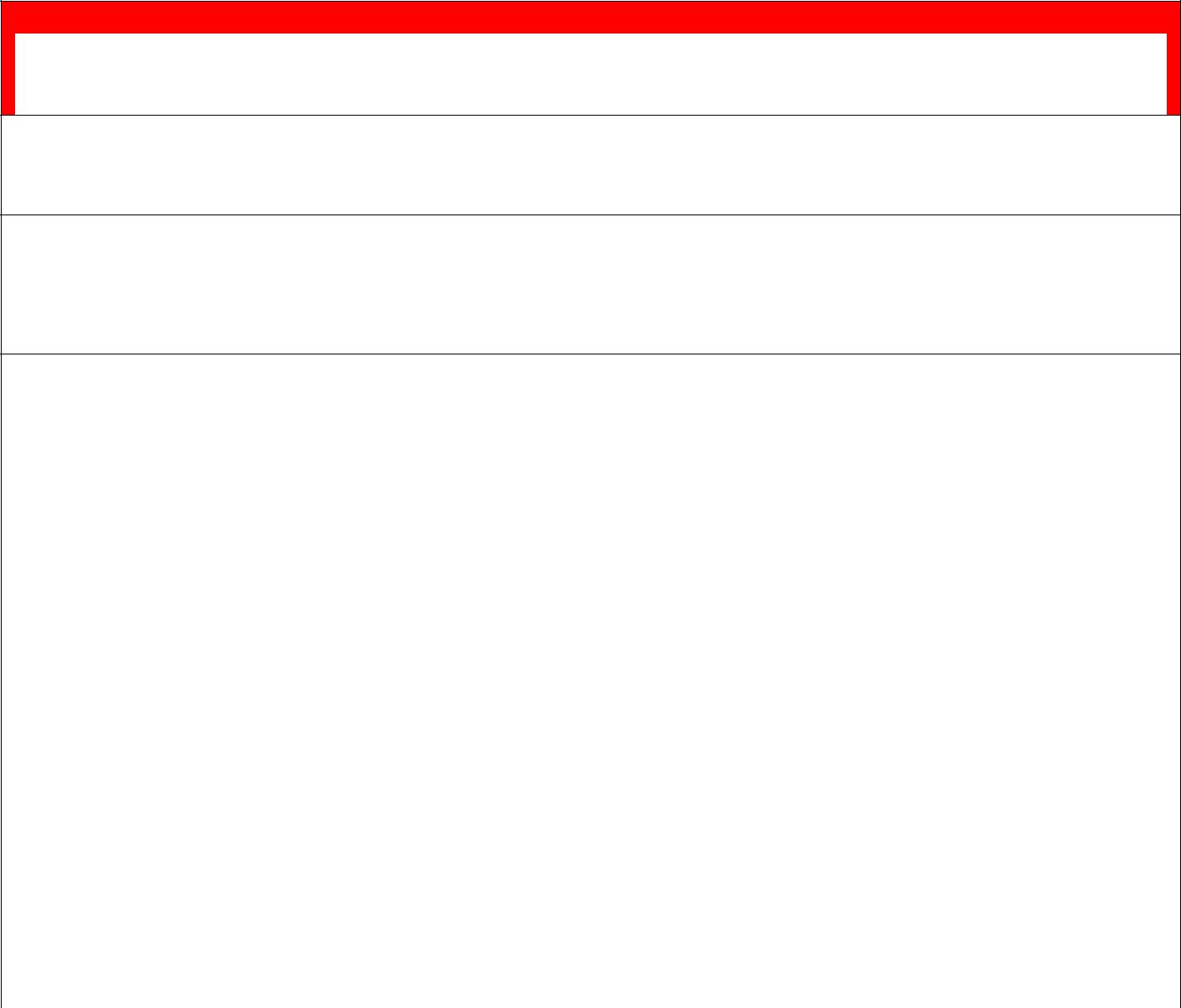 NB!!This table needs to be used as a worksheet during testing or during disaster mode.Respond do disaster declaration from DRC.Inform Systems Recovery Coordinator to mobilise recovery team.Notify users of incident and handle queries.Contact external vendors if required.Channel communication between recovery team and management.Provide constant support during recovery process.A.3	Systems Recovery Coordinator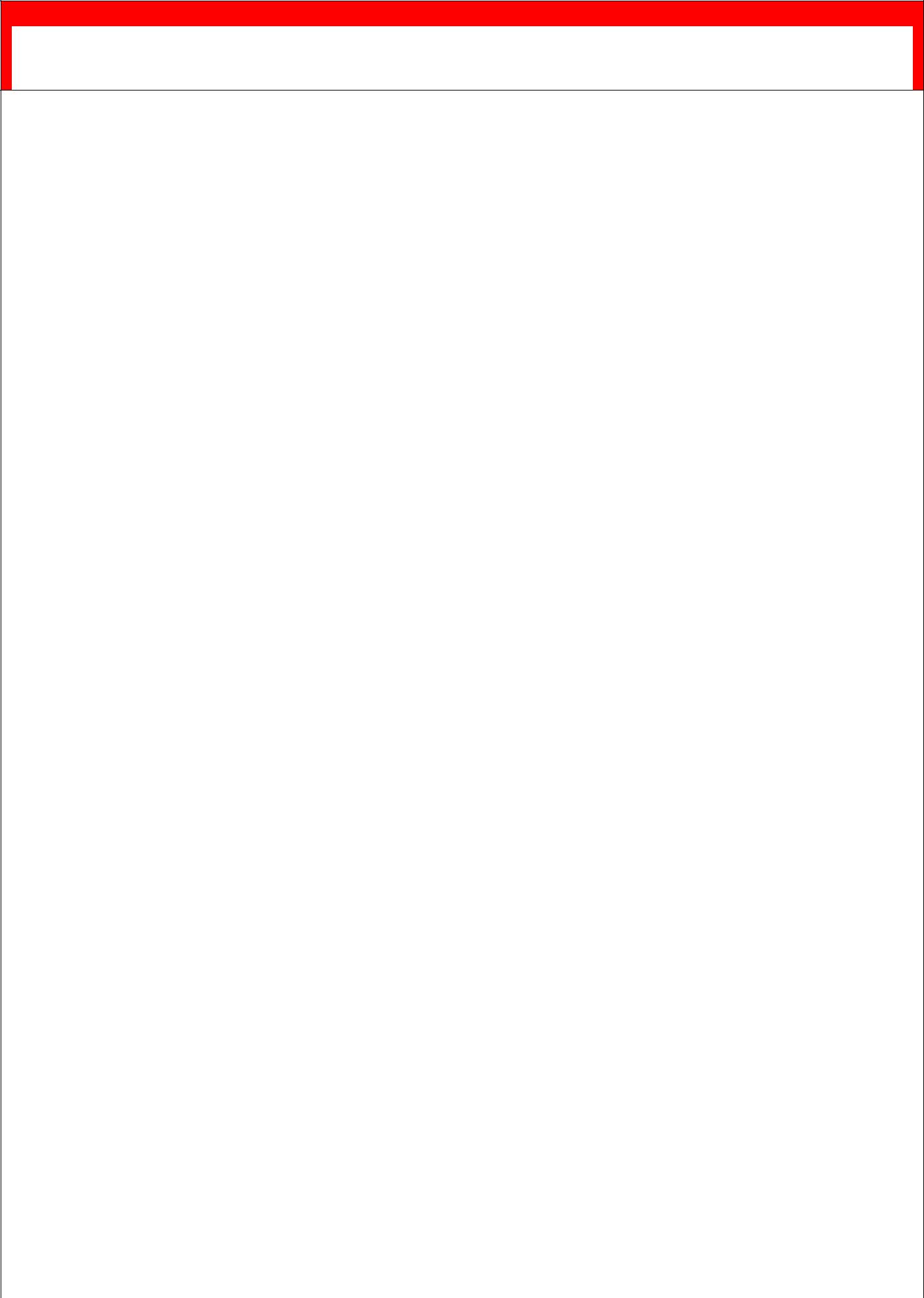 NB!!	This table needs to be used as a worksheet during testing or during disaster mode.Work with Networks and verifynetwork connectivity at the recovery site.Work with Systems TechnicalRecovery Team to verify system recovery priority.Ensure systems are recovered11according to priority.Provide ongoing system support andcommunicate status to Process Co-ordinator.Inform Process Coordinator of13successful recovery.A.4	Operations Recovery Coordinator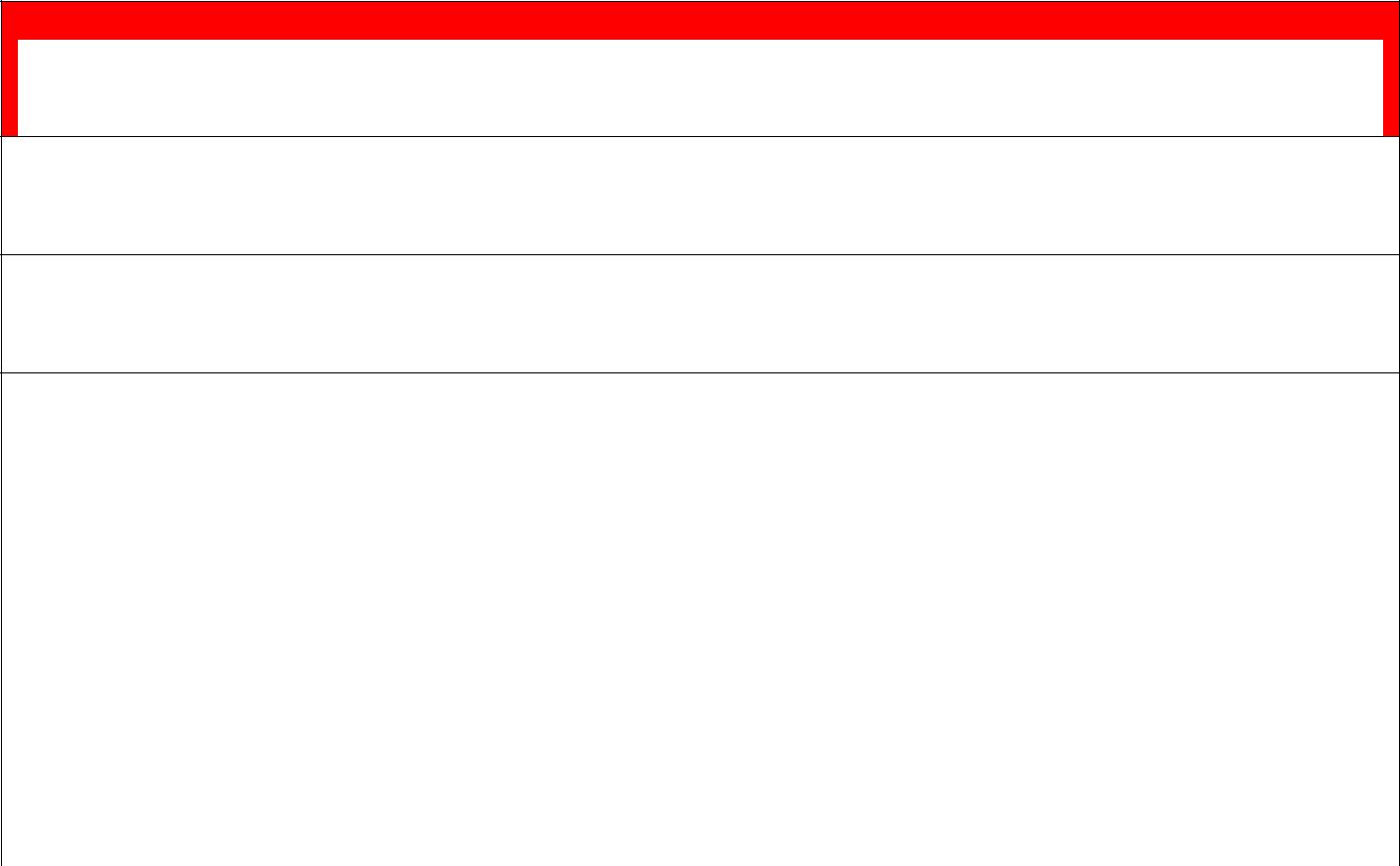 NB!!This table needs to be used as a worksheet during testing or during disaster mode.Respond to disaster declaration.Arrange shifts if necessary.Assist technical recovery team in any3way possible.Provide ongoing system support andcommunicate status to Process Co-ordinator.A.5	Recovery Site Coordinator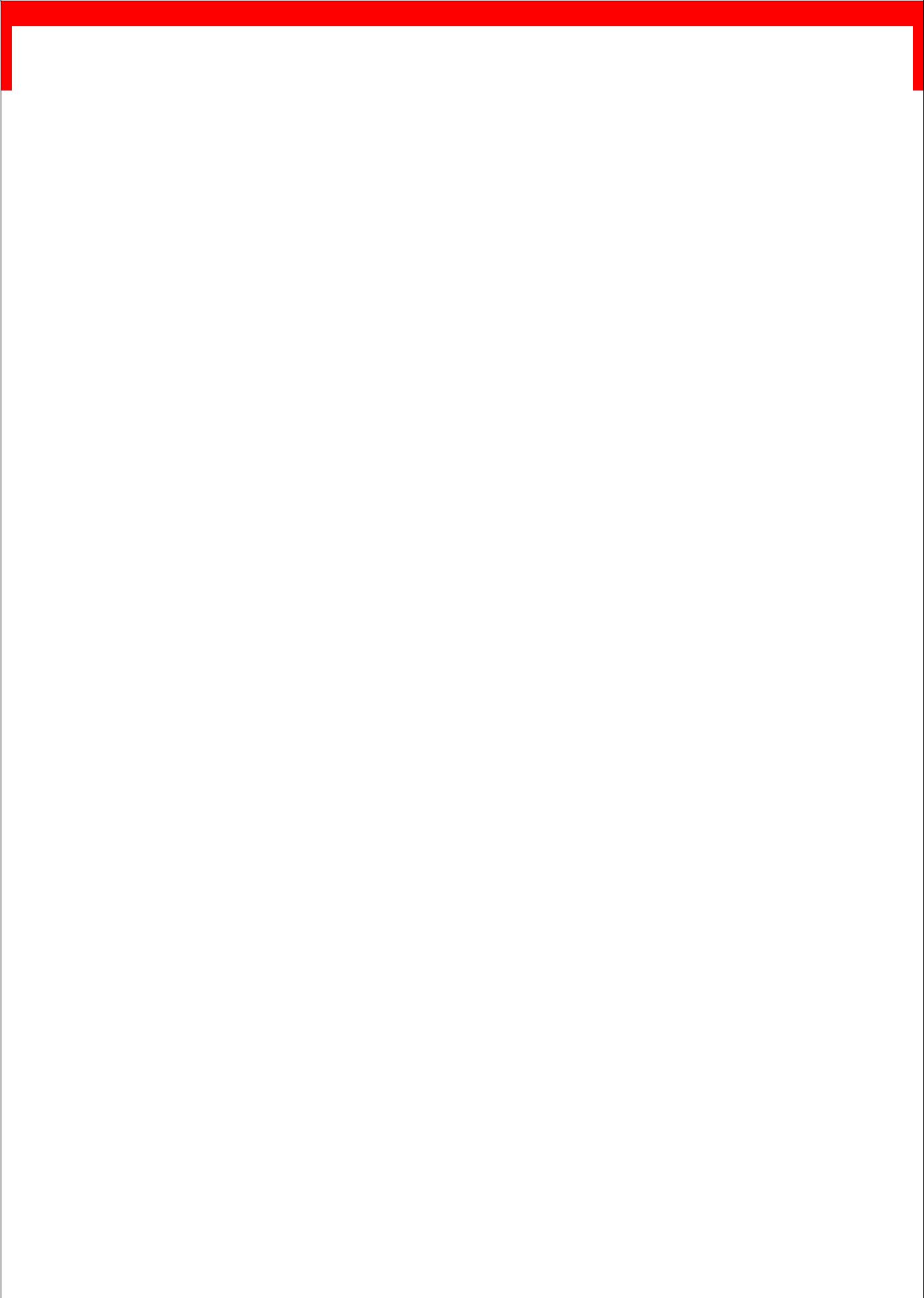 NB!!	This table needs to be used as a worksheet during testing or during disaster mode.A.6	Systems Technical Recovery Team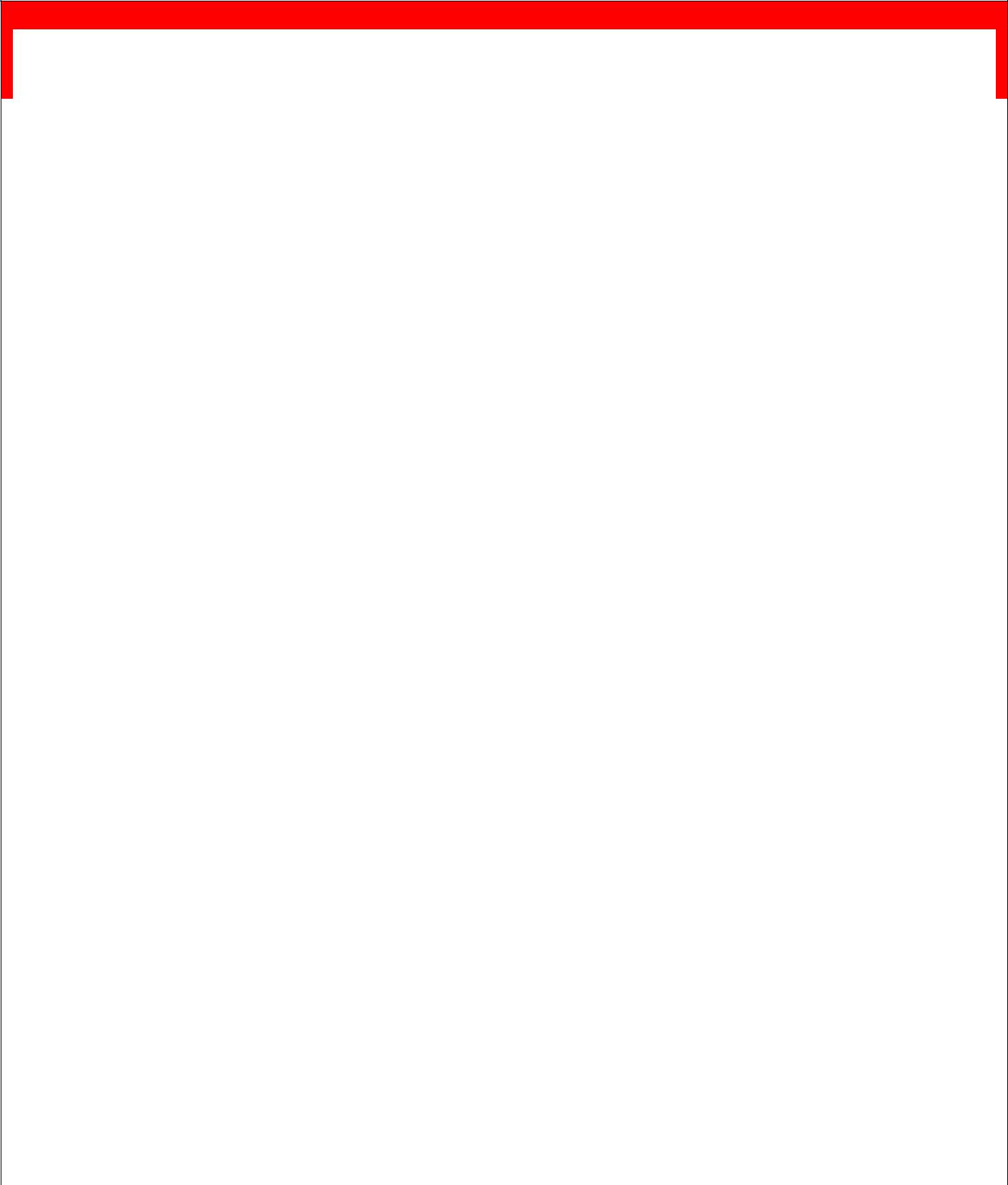 NB!!	This table needs to be used as a worksheet during testing or during disaster mode.DISASTER RESPONSE PLAN PROCESS FLOW AND THEINCIDENT COMMAND STRUCTURE (ICS)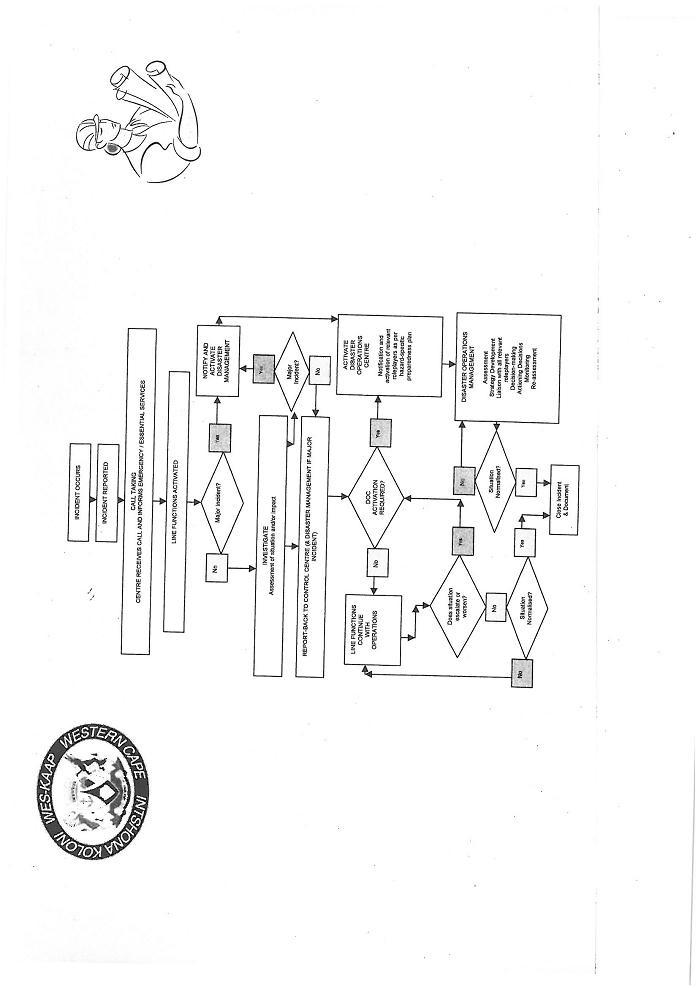 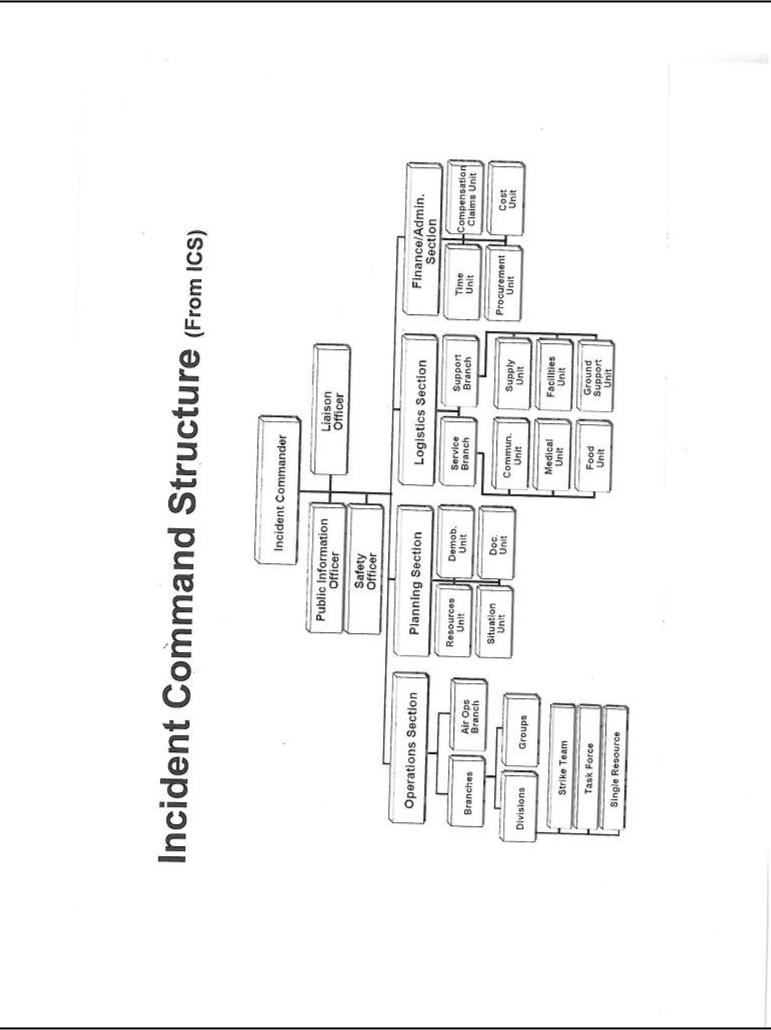 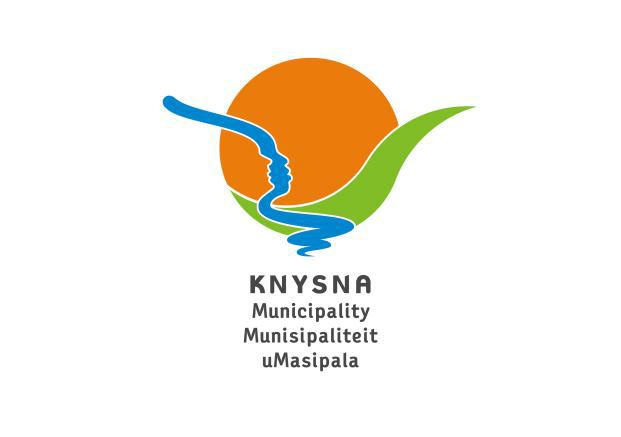 Disaster ManagementPlanforSEDGEFIELDSedgefield Disaster Emergency Response PlanIntroductionThis plan must be read in conjunction with the Greater Knysna Disaster Emergency Response Plan and all other services, public utilities and voluntary organisations disaster and emergency response preparations.This plan is not a standalone document, but is complimentary to all other emergency arrangements to ensure an effective response in the event of such an incident occurring within the Sedgefield area, neither does it interfere with any existing adhoc voluntary efforts.This document is an appendix to the main Knysna Plan.Remember that “Failing to plan is planning to fail”.Purpose of planTo assist all emergency service responding on a local basis to an incident of major proportion affecting, or likely to affect the residents and visitors to Sedgefield, in liaison with all other services locally based, both professionally and voluntary.To keep the local community informed and provide them with a channel through which they can contact the local communications centre.Background ObjectivesTo assist in co-ordination of efforts to the benefit of the community and visitors.To respond effectively to the requirements of individuals towards the protection of life and property.To identify those most vulnerable and at risk (The aged, infirm, animals, etc)To provide temporary sheltered accommodation, clothing and feeding arrangements for persons evacuated, or made temporarily homeless.To restore normality to the affected community within a reasonable timescale, dependent on the seriousness of the incident.Declared Response to a major DisasterIt is the responsibility of the Sedgefield Depot Manager, Knysna Municipality, to initiate such a local emergency response. The depot Manager must consult with the Knysna Disaster Management Team for authorisation where necessary.The Depot Manager has the responsibility, dependant on circumstances, for invoking all or part of this plan.The local “Operational Control” must be based at the Municipal Offices, unless the incident precludes this use. Alternative sites are the Town Hall, Sports club hall, School hall, church hall and Smutsville Community Hall.In the event of such an emergency response, and cording to appropriate circumstances, notification of an immanent or a major disaster event must be forwarded by SMS to all listed Municipal Officials and all listed external contacts. (Refer to attached Appendices).Composition of Emergency CommitteeComprising the following services, both professional and voluntary:Disaster ManagementMunicipal Officer – Sedgefield Depot ManagerS.A. Police Service – An officer, not below the rank of Inspector, with knowledge of the Sedgefield area. (The officer should be a Sedgefield resident or alternatively an officer who resides close to Sedgefield)Fire Service – Locally based Senior Fire Officer (The officer should be a Sedgefield resident or alternatively an officer who resides close to Sedgefield)Traffic Service – Locally based Senior Traffic Officer. The officer should be a Sedgefield resident or alternatively an officer who resides close to SedgefieldMedical Services – Doctor JC Venter, Flamingo Surgery and Dr Bennie StanderDesignated Councillors – Two elected Councillors representing the Sedgefield community.Incident Liaison Representatives – Two appointed members of the local Municipal Staff.Message Recording Team – Two local Municipality employees having the required language proficiency (English, Afrikaans, Xhosa) and telephone call handling skills.Local Voluntary Organization Representation - One member from each organization (e.g. SFAC, Island Village, Island Neighbourhood Watch, Montage Village, SRVA). In the event of a flood situation being anticipated, members of the Sedgefield Flood Action Committee and associated organizations (e.g. Island Village, Island Neighbourhood Watch, Montage Village, Sedgefield Ratepayers and Voters Association) will assist the local Municipality by procedure in conjunction with the local Disaster Management Committee. A copy of the plan is contained in the Sedgefield DMP. (Refer to attached Annexure A)Functions of the Emergency Committee during a Disaster EventThe services reflected at 5.1 will have the following functions:Disaster ManagerCo-ordinating the various role-players.Sedgefield Depot ManagerCo-ordinate the response requirement of locally based Municipality staff.Contact and set up a communications channel with the local voluntary organizations.Hold regular briefings with the Emergency Committee ensuring continuity of effort.Regularly update the Knysna Disaster ManagementTeam as to the known current scenario and likely progression.Ensure continuity of locally motivated response by liaising daily with the local voluntary organisations.Closes the Emergency Control Centre once emergency services have withdrawn and all residents/visitors immediate needs have been met.Ensure that the repair of damaged essential services and infrastructure is undertaken as soon as possible after the incident.SA PoliceMaintain liaison with Sedgefield Depot Manager and Disaster Management providing locally based updates and identifying immediate and urgent requirements.Liaise with all other agencies, both professional and voluntary, ensuring continuity of effort to alleviate identified risks and hardships.Local Fire StationMaintain liaison with Sedgefield Depot Manager, Disaster Manager, providing locally based updates and identifying immediate and urgent requirements.Liaise with all other agencies, both professional and voluntary, ensuring continuity of effort to alleviate identified risks and hardship.Medial ServicesDoctor Venter will establish rhesus posts at Flamingo Surgery and site of disaster; he will work in co-operation with Doctor B Stander and make use of the services from Hospice and volunteer nurses if required.Designated CouncillorsLiaise with Knysna Council on all matters pertinent tothe disaster, with the objectives of identifying where help to the community is most required, and achieving support relief to those residents and visitors directlyaffected.6.1.7  Incident liaison representativesWill have responsibilities including:Initiating and maintaining a detailed incident log control i.e. Date, Time, Caller identity, Specific details of call.Maintaining an information flow through to the Sedgefield Depot Manager.In the event of evacuation and setting up of rest centres, determining numbers and location of centres.Liaison with voluntary organizations assisting in the relief of hardships and suffering of those directly affected.Where appropriate arrange joint media briefings with all services involved. Media briefings will be managed by either the Knysna Municipal Manager or the Disaster Manager.The collation and safekeeping of all log recordings at the closure of the incident.Message Recording TeamThe recording team members must have the required language proficiency in English, Afrikaans and Xhosa, and must record all incoming telephone messages on the appropriate message pads.The time and date signature will identify the sequence in which messages are received. Messages must be explicate and contain as much relevant detail as possible.Messages will then be passed on to the addressee and Depot Manager.The team will also be responsible for electronic mail and faxes.Communications (Forward Control Point)The Operational Control, wherever sited, must have a minimum of two incoming lines and one outgoing unpublished number.E-mail and fax facilities must also be available.Support of Telkom for the provision of additional communication facilities must be provided to the Depot Manager this is done by providing him with details of a senior Telkom official who can authorise the required additional facilities.Functions of the Operational ControlTo act as a focal point for the required joint response according to the disaster itself and developing scenario.To act as an emergency communications centre, for all responding services including public enquiries.To record and process and act upon information received from whatever sourceTo act as an information centre, preparing news releases for those residents and visitors affected.Information to the CommunityRegular bulletins must be issued to the local community, thus avoiding unnecessary pressures on those co-ordinating the emergency response, and also in an attempt to reduce the spread of rumours which otherwise could cause harm and unnecessary alarm.All information to the general public must be authorised by the Knysna Municipality.Where possible use of the local media must be sought to achieve this. However it must be remembered that the local paper “The Edge” is a bi weekly publication.Information must be disseminated via one or a combination of the following methods using whichever is appropriate: Mobile Tannoy, SMS, Pamphlet drops, door to door, bulletin boards, volunteer network, Information Centre.Inter-Service BriefingsDuring an incident the Depot Manager / Disaster Manager must hold regular briefings to ensure continuity of effort, together with an overall assessment of progress.In the event of a protracted incident, where shift patterns have become necessary, full briefings and debriefings must be held at changeover times by either the Depot Manager or Disaster Manager.Counselling ServicesWhere appropriate the counselling services of psychologists and local Faith Practitioners must be sought.These services mustl be available to all persons, directly or indirectly involved in the disaster itself.Insurance LiabilityThe Municipality must agree to indemnify all volunteer staff acting in good faith and with the knowledge of the Municipality, against personal injury and/or loss or damage to personal property, whilst carrying out duties directly related to the disasterFinancial ImplicationsAn audit trail must be maintained by the Municipality Finance Department throughout the incident, so that accounts may be sent to the appropriate disciplines against invoices raised.Closure of IncidentOnce all of the emergency services have withdrawn from the scene with their onsite investigation completed, it is the responsibility of the Municipality to initiate whatever recovery programme is identified as necessary to re-establish the status quo. A thorough review of the whole response operation must be undertaken within two weeks of closure, with the aim of identifying any shortfalls or problems experienced, so that these can be corrected to improve the overall effectiveness of any future responses.Maintaining the effectiveness of the Sedgefield DMPTo ensure the Disaster Management Plan for Sedgefield remains effective. The entire plan must be reviewed by the Sedgefield Depot Manager/Disaster Management Forum and the relevant departmental heads every 6 months from date of issue. Especially the contact list.Emergency Callout & Contact AppendicesThe appendices aim to provide emergency contact detailinformation in the initial response stages to disaster scenario.Reference must also be made to the appendices listed within the Greater Knysna Disaster Plan.AppendixFLOOD WARNING - AREA CONTACT & COORDINATORS CONTACT DETAILS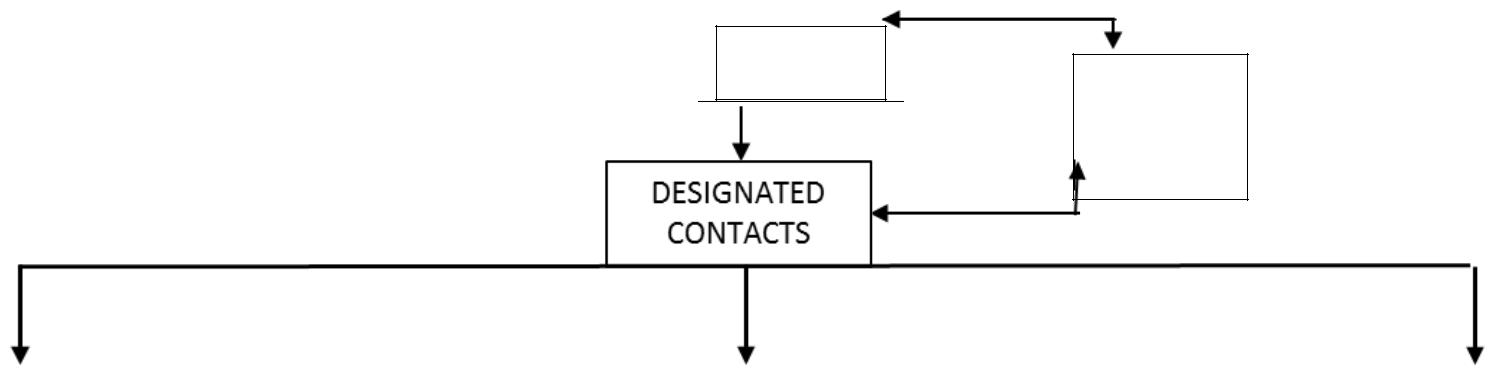 EDEN DMCKNYSNAJOC* As per Neighbourhood Watch area co-ordination	Updated: June 2014Procedure for receiving and distributing “Severe Weather Warning Information” undertaken by members of the Sedgefield Flood Action Committee andIsland Neighbourhood Watch and other groups.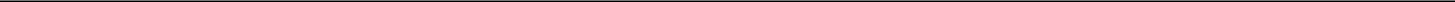 N.B. This applies to Sedgefield only.IntroductionThis procedure has been prepared using the output of 3 SFAC working group meetings, and input from reviews involving members of the SFAC, Island Neighborhood Watch, Montage Homeowners Assn, the Head of Disaster Management, Eden District Municipality and the Head of Disaster Management, Knysna Municipality.The procedure was completed and approved in November 2008. The latest update was undertaken in 2011.Purpose of ProcedureThe purpose of this procedure, is to detail a process which will ensure that in the event of a “Severe Weather “Warning” Alert being received from Eden Disaster Management Centre, the information will be forwarded to residents living in the flood affected areas of Sedgefield as quickly and effectively as possible, thus ensuring that residents are informed and have time to make preparations to at least minimize the effect of any possible flooding. (Area covered, refer to Appendix 1.)The new weather warning system operated by Eden Disaster Management Centre uses three levels of warning to advise their contacts in the affected area’s, These are:“Advisory”, which provides an early warning of potentially hazardous weather is activated when 50mm or more of rain is expected within a 2 to 6day period.“Watch”, which is activated when weather conditions are likely to deteriorate to hazardous levels, within a 1 to 3 day period.“Warning”, which advises, with very high confidence, that a hazard is about to occur within the next 24 hours. is activated 24hours before a possible flooding event.Procedure1. “Advisory” Warning received from Eden Disaster Management Centre by SMS to three designated contacts of the Sedgefield Flood Action Committee.Currently the three contacts are: John McGregor, Alex Walters, and Gert van Zyl.The “Advisory” warning is sent out by Eden Disaster Management Centre 2 to 6 days before heavy rainfall is expected in the Sedgefield area.The “Watch” warning is activated when more than 50 mm of rain is expected to fall within a 1 to 3 day period in the Sedgefield catchment area.At this stage, the area coordinators are not advised. This is because the anticipated rainfall would not constitute a flood threat at this stage.“Warning” advice received from Eden Disaster Management Centre by SMS to three SFAC designated contacts.If the rainfall threat continues to grow, a “Warning” advice will be sent out by EdenDisaster Management Centre to the 3 designated contacts.The “Warning” advice is sent out 24 hours before a possible flooding event.On receipt of this information, the 3 designated contacts will then advise the area coordinators.Each designated contact will be responsible for informing a number of the area coordinators. (refer Appendix 1.)This will be done either by telephone, cell phone, word of mouth or house callsN.B. The Eden Disaster Management Centre will be continually monitoring the bad weather threat and will be sending out updates to Knysna Joint Operations Centrewhich  will be forwarded to the designated contacts.The designated contacts will in turn update the area coordinators of any changes to the threat as and when the information is received.On receipt of the “warning” advise from the designated contacts.As soon as the area coordinators receive the warning advice from the designated contact persons, they advise residents in their individual areas of responsibility, that there isa	possibility of their being flooded. This will be done either by telephone, cell phone,word	of mouth or house calls.N.B. The coordinators are only responsible for advising residents of the possibility of flooding, based on information received from an authorized source i.e. Eden DMC or Knysna JOC. Any additional information from these sources will be advised via the designated contact persons.Advising Knysna Joint Operations CentreThe area coordinators should, at any stage during the flood warning period, pass onany pertinent information they may have obtained e.g. elderly /sick person requiring assistance, empty house, damaged / closed road etc, to the Knysna Joint Operations Centre (Tel 044 302 8911) or the local Sedgefield. Joint Operations Centre (Tel044343 1640).(During the warning period the Knysna Disaster Management Plan will be activated, and the local Sedgefield Disaster Management Team will be operational)General5.1 If a flood has occurred, residents requiring assistance should inform their area coordinators, who either gives the resident the appropriate number to contact for assistance, or passes on the information to the Knysna or Sedgefield JOC.5.2 On receipt of an improving weather advice from Eden Disaster Management Centre or Knysna JOC, area coordinators will be informed, and they in turn advise theresidents in	their areas of responsibility.5.3 After every flood warning / flood, all persons involved in the SFAC and Island Neighbourhood Watch flood warning network, should partake in a de-briefingexercise to	review current procedures in order to highlight what went right, what wentwrong and	what needs to be introduced to improve the procedures for the future.If required a formal report should also be prepared for forwarding to Eden Disaster Management Centre and Knysna municipality.This exercise should be undertaken within 2 weeks of the event finishing.5.4 The above procedure should be reviewed / updated by members of the SFAC/ Island Neighbourhood Watch annually to ensure it remains relevant. The proposed reviewperiod being July and January (before anticipated flood seasons)5.5 Wording for flood warning message.FLOOD WARNING MESSAGENB. This is the standard massage that should be communicated to all residents.Sedgefield Flood Action Committee / Island Neighbourhood Watch.Please be advised that we have received a Bad Weather Warning Advice. from Eden Disaster Management Centre todayThis means that there is a possibility of flooding in our area within the next 24 hours.Should you require any further information please contact either the Knysna or Sedgefield Joint Operations Centre on Tel 044 302 8911 or044 343 1640.5.6 Wording for All Clear message.NB. This is the standard message that should be communicated to all residents.FLOOD THREAT OVER MESSAGESedgefield Flood Action Committee / Island Neighbourhood Watch.Please be advised that we have received an advice from Knysna Joint Operations Centre stating that the flood threat is over.Should you require any further information please contact the Knysna JOC on 44 302 8911.5.7 Date of ImplementationAll area coordinators will be advised.Procedure ReviewThis procedure will be reviewed annually.Persons responsible for this being representatives of the SFAC, Island Neighbourhood Watch, Eden Municipality and Eden Disaster Management Centre.Date Reviewed:Please note, for the proposed system to work effectively, each area coordinator is responsible for obtaining and maintaining an up to date list of telephone and cell phone numbers for all the people living in their area of responsibility.Each coordinator should have a back-up member in case of absence, and should arrange their own unique (warning) handover procedure.DECLARATION OF EMERGENCIESWhether or not an emergency situation is determined to exist, Municipal and other Agencies may take such actions under this plan as may be deem necessary to protect the lives and property of the inhabitants of the Greater Knysna Municipality.Based on the information available, the Municipal Manager in consultation with the Management Teams (Disaster Management, Directors and relevant Managers) shall determine whether or not an emergency exist in the Municipal area.If an emergency is determined to exist, the Municipal Manager shall immediately advise the Mayor (Mayco).The Centre may request assistance and resources from another level of agreement and that request shall not be deemed to be a request for implementation of the Plan of the jurisdiction.DECLARATION OF A LOCAL STATE OF DISASTERIn the event of a local Disaster, the Council may by notice in the Provincial Gazette declare a local state of disaster if existing legislation and contingency arrangements do not adequating provide for the Municipality to deal effectively with the Disaster or other special circumstances warrant the declaration of a local state of disaster (Section 55)If a local state of Disaster has been declared, the Council may make by-laws or issue directions or authorize the issue of directions to:assist and protect the publicprovide relief to the publicprevent or combat disruption; ordeal with the destructive and other effects of the disasterAUTHORIZATION AND APPROVAL OF THE DISASTER RISK MANAGEMENTPLANThe Knysna Municipality Disaster Risk Management Plan has been prepared in accordance with the provision of the Disaster Management Act, 2002 (Act no 57 of 2002) section 52 & 53. The national Disaster Management Framework published 29 April 2005, The Disaster Management Regulations Chapter 5 Disaster Management Act, 2002 (Act 57 of 2002)The Knysna Municipality Disaster Risk Management and Emergency Plan is signed into an Ordinance of Council as recommended by:Municipal Manager: _______________________	Date: ________________Knysna Municipalityand approved by CouncilMayor _____________________________	Date: _____________________Knysna MunicipalityNoContentsPageProvince:Western CapeDistrict:EdenType:Local MunicipalityMunicipal Code:WC048Main town:KnysnaLanguages:Afrikaans, English & XhosaArea:1059km2Population:65043Broad Hazard CategorySpecific Disaster Risk CategoryExtreme weatherClimate-RelatedMeteorological droughtRiverine floodingHydrometeorologicalEstuarine floodingCoastal flooding/storm surgesHydrologicalUrban floodingHydrological droughtAgricultural droughtSeismic risks and earthquakesGeologicalRock falls and landslidesFiresUrban fringe fires, Veld firesBiologicalEpidemicsHumans, LivestockAir pollutionEnvironmentalWater pollutionSoil erosion/land degradationPower plantsRisks associatedBridges, Damswith installationsPetrochemical installationsRoadsRisks associatedAir, Seawith transportRailTechnologicalMarine oil spillsHazmatToxic cargo spillsRadioactivity emissionsRisks associatedwith flammableUrban format firesurfacesUrban informal fireAlert LevelNo AlertAdvisoryWatchWarningThreatNo hazardousEarly warning ofWeatherHazard isweathero\potentialconditions arealreadyexpected in nexthazardouslikely tooccurringfew daysweatherdeteriorate tosomewhere or ishazardous levelsabout to occurwith a very highconfidenceRiskNo adverseA risk thatModerate riskVery high risk,RiskNo adverseA risk thatModerate riskVery high risk,weather isadverse weatherthat adverseabout to happen,expectedconditions mayweatheror alreadyoccurconditions willhappeningoccurImpactA risk of damageModerate risk ofHigh risk ofImpactA risk of damageModerate risk ofHigh risk ofImpactA risk of damageModerate risk ofHigh risk ofto infrastructuredamage todamage toand disruption,infrastructureinfrastructuredangerous toand disruption,andpeople anddangerous todisruption,communitiespeople anddangerous tocommunitiespeople andcommunitiesAdviceBe alert andBe vigilant andBe extra vigilantAdviceBe alert andBe vigilant andBe extra vigilantfollow the latestfollow the latestof dangerousweatherweatherconditions andforecastsforecastsfollow the advicegiven byauthorities.Timescale2 to 6 days1 to 3 day periodWithin next 24Timescale2 to 6 days1 to 3 day periodWithin next 24periodhoursKnysna Sub-station–Industrial AreaRheenendal Sub-station-Rheenendal Rd ± 12km from N2Karatara Sub-station-Karatara Rd ± 10km from N2Sub-station – Quality of oilSub-station – Quality of oil1.Knysna Sub-station-±4000litres oil2.Rheenendal Sub-station-± 1500 litre oil3.Karatara Sub-station-±1500 litre oilTelephone and contact numbersTelephone and contact numbers1.Dispatch021 91525252.Escom George Office044 8012730 (Only office hrs)3.Charles Daniels (TSO)08296164574.Kobus Louw (Work co-ordinator)Kobus Louw (Work co-ordinator)044 8841664PERSONOperational adjustmentProcess ControllerAdvise superintendentwithin normal rangebefore end of shiftLEVEL 2.Adjustments to A.L.Foreman/Advise superintendentAbbotts adjustments toSuperintendentbefore end of shiftoperations.Continuous adjustmentsProcess ControllerAdvise superintendentto operationsbefore end of shiftLEVEL 3.Abnormal operationalProcess ControllerAdvise superintendentadjustment requiredimmediately who alerts,ManagerHealth and Safety issueProcess ControllerAdvise superintendentarisesimmediately who alerts,ManagerOperationalProcess ControllerAdvise superintendentMalfunctionimmediately who alerts,ManagerSignificant water qualityProcess ControllerAdvise superintendentdetoriationimmediately who alerts,ManagerLEVEL 4.Sustained level 3 incidentForeman/Advise Manager whoSuperintendenttakes up Communicationprotocol to Director,Municipal Managerand DWAFImmediate Health riskProcess Controller/Advise Manager whoForeman/takes up CommunicationSuperintendentprotocol to Director,Municipal Managerand DWAFResources-SA Defense Force-Eden District MunicipalityGenerator-x  3 Knysna Municipality-Oil spills-SANPARKS and Fire DepartmentChlorine handling-Fire Department see DMPlanLaboratories   -A.L. Abbott & AssociatesA.L. Abbott & AssociatesMr DavisMr DavisTel.: 021-448 6340Tel.: 021-448 6340Cell:083 325 8117Cell:083 325 8117E-mail: info@alabbott.co.zaE-mail: info@alabbott.co.za-National Health Laboratory Services (NHLS)National Health Laboratory Services (NHLS)Tel.:021-4179321Tel.:021-4179321George Municipality-Tel.: 044-801 9127Mossel Bay Municipality- Tel.: 044- 606 5000- Tel.: 044- 606 5000Bitou Municipality-Tel.: 044-501 3000PHASE 1GREENPRECAUTIONSThe current situation withregard to the provision ofwater is normal. Theprovision of water issufficient in that there isadequate water available ona daily basis.PHASE 2ORANGEWARNINGAvailability of water is aconcern as water levels aredropping below normallevels.PHASE 3REDOPERATIONALWater for domestic use only.DISASTER RECOVERYDISASTER RECOVERYALERT fromDISASTER RECOVERYDISASTER RECOVERYALERT from IT/ALERT fromCO-ORDINATORCO-ORDINATORALERT from IT/SecurityCO-ORDINATORCO-ORDINATORNetworksSecurityRESPONDSRESPONDSNetworksRESPONDSRESPONDSSITUATION SERIOUS,SITUATION SERIOUS,SITUATION SERIOUS,SITUATION SERIOUS,SITUATION SERIOUS,SITUATION SERIOUS,SITUATION SERIOUS,NEED ASSISTANCE?NEED ASSISTANCE?NEED ASSISTANCE?NEED ASSISTANCE?YESYESYESINFORM RECOVERYINFORM RECOVERYINFORM RECOVERYINFORM RECOVERYINFORM RECOVERYINFORM RECOVERYNONOSITE CO-ORDINATOR &SITE CO-ORDINATOR &SITE CO-ORDINATOR &NONOSITE CO-ORDINATOR &SITE CO-ORDINATOR &SITE CO-ORDINATOR &SUMMONS DISASTERSUMMONS DISASTERSUMMONS DISASTERSUMMONS DISASTERSUMMONS DISASTERSUMMONS DISASTERSUMMONS DISASTERDR SECTION TEAM –DR SECTION TEAM –DR SECTION TEAM –SUMMONS DISASTERSUMMONS DISASTERSUMMONS DISASTERSUMMONS DISASTERSUMMONS DISASTERSUMMONS DISASTERSUMMONS DISASTERDR SECTION TEAM –DR SECTION TEAM –DR SECTION TEAM –MANAGEMENT TEAMMANAGEMENT TEAMMANAGEMENT TEAMMANAGEMENT TEAMMANAGEMENT TEAMMANAGEMENT TEAMMANAGEMENT TEAMGET DR ACTION PLANGET DR ACTION PLANGET DR ACTION PLANMANAGEMENT TEAMMANAGEMENT TEAMMANAGEMENT TEAMMANAGEMENT TEAMMANAGEMENT TEAMMANAGEMENT TEAMMANAGEMENT TEAMGET DR ACTION PLANGET DR ACTION PLANGET DR ACTION PLANCOMPLETEPOTENTIALNODisasterDISASTER?NORecordDISASTER?RecordFormYESINVOKEDISASTERSYSTEMSOPERATIONSRECOVERY SITENETWORKAPPLICATIONSRECOVERYRECOVERYCO-ORDINATORRECOVERYOWNERCO-ORDINATORCO-ORDINATORCO-ORDINATORCO-ORDINATORNOACTIONSTARTENDCOMMENTS1Order mobilisation of recovery1team and inform Security staff.team and inform Security staff.2Oversee recovery effort once in2disaster mode.disaster mode.3Notify users of incident and3handle queries.handle queries.4Communicate with external4vendors if necessary.vendors if necessary.Channel communication5between management andrecovery team.6Provide constant support6during recovery process.during recovery process.Control any necessary7expenditure during recoveryprocess.NO   ACTIONSTARTENDCOMMENTSNOACTIONSTARTENDCOMMENTS1Respond to disaster declaration.2Liaise with Recovery Site Co-2ordinator to standby.ordinator to standby.Mobilise Systems Technical3Recovery Team and contact alternatemembers if necessary.Assemble at Recovery Site and4explain disaster situation to recoveryteam members.Assign skilled systems recovery5members to perform recovery andcomplete Table in Annex D5.6Collect all “Recovery documentation”6from the Recovery Site Coordinator.from the Recovery Site Coordinator.Collect any confidential / password7documentation from Recovery SiteCoordinator.Provide confidential passwords and8DR documents to relevant recoveryteam members as assigned.NO    ACTIONSTARTENDCOMMENTSNOACTIONSTARTENDCOMMENTS1Respond to disaster declaration.Inform all Security personnel on duty2of situation and to be helpful andresponsible at all times.3Prepare recovery facility for use by3clients.clients.4Arrange parking and access to4secure facility.secure facility.5Collect all client DR documentation5and make copies of file content.and make copies of file content.Assemble with DMT and Recovery6Team Members and hand-over all6documentation to Systems Recoverydocumentation to Systems RecoveryCoordinator.7Accompany members to the recovery7facility.facility.Arrange for any consumables,8telephones, faxes and printers etc. tobe available.Assist members in any way possible9and maintain effective communicate9& support throughout the recovery& support throughout the recoveryprocess.NOACTIONSTARTENDCOMMENTSRespond to disaster declaration and1relocate to the recovery site (Name ofDR site).Assemble at venue at Knysna2Municipality and wait for instructionsfrom Systems Recovery Coordinator.Obtain copies of all “Recovery3documentation” from the Systems3Recovery Coordinator once at DRRecovery Coordinator once at DRSite.Obtain any confidential / password4documentation from SystemsRecovery Coordinator.5Begin restoration of systems5according to the recovery priority.according to the recovery priority.6Inform Systems Recovery Co-6ordinator of successful recovery.ordinator of successful recovery.7Provide ongoing system support.INDEXSection 1IntroductionPageSection 2Aim of planPageSection 3ObjectivesPageSection 4Declared ResponsePageSection 5Emergency CommitteePageSection 6Emergency Committee FunctionsPageSection 7CommunicationsPageSection 8Operational Control FunctionsPageSection 9Information to CommunityPageSection 10Inter Service briefingsPageSection 11Counselling ServicesPageSection 12Insurance LiabilityPageSection 13Financial ImplicationsPageSection 14Closure of IncidentPageSection 15Maintaining DMP validityPageSection 16Emergency AppendicesPageAppendices DetailsDesignated Contact 1Designated Contact 1Designated Contact 2Designated Contact 2Designated Contact 3Designated Contact 3NameContact #sNameContact #sNameContact #sJohn082 732082 469044 343083 529McGregor044 343 10846121Gert van Zyl044 343 21222989Alex Walters21714523Area Co-ordinatorsArea Co-ordinatorsArea Co-ordinatorsArea Co-ordinatorsArea Co-ordinatorsArea Co-ordinatorsNameAreaContact #sNameAreaContact #sNameAreaContact #sTerry044 343082 829044 434073 345Montage044 343083 529SavageIsland 1*17873446Klaus SchluzIsland 6*21146110Alex WaltersVillage21714523Peter083 324044 343082 469044 343073 241HanrahanIsland 2*-7519Gert van ZylIsland 7*21222989Dave MilesLark Ave.29226057Peter044 343083 460044 343084 618SteveKingfisher044 343072 690DawsonIsland 3*22716457Martin LouwIsland 8*18321180HartsliefDr.29257954Graham084 258Andre044 343082 653Carel044 343084 480BaileyIsland 4*2654KnoetzeScarab Market24555696DoubellEden Lawns28836133044 343073 345044 883082 376AntonSedgemeer044 343044 343Anne MunroIsland 5*29898200Sue & RoseWild Oats Market11775020KrugerPark16832117Marius044 343071 626SchamerelG/Route Villas20002001